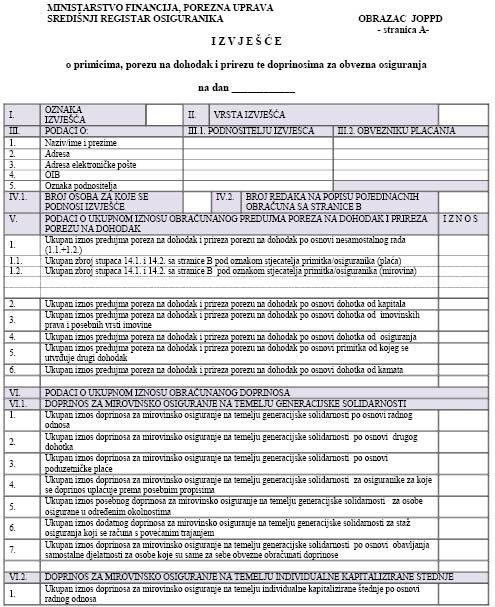 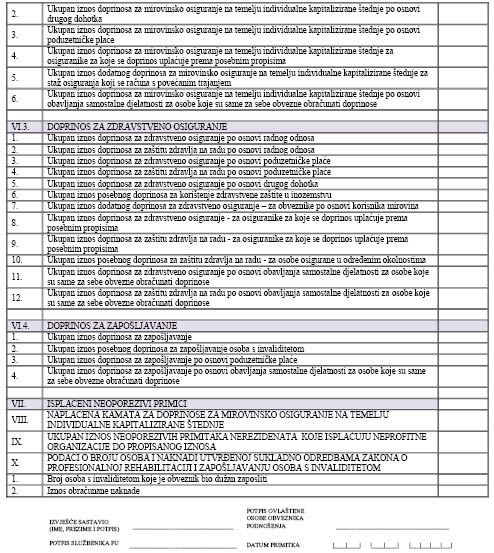 – stranica B –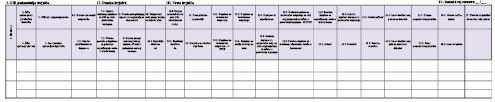 PRILOG 1.PRILOG 2.PRILOG 3.PRILOG 4.PRILOG 5.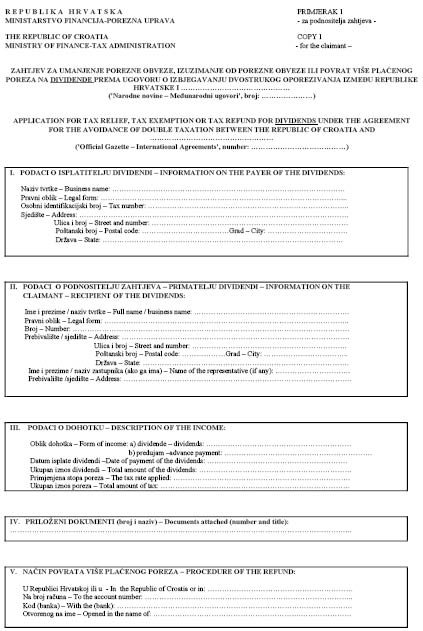 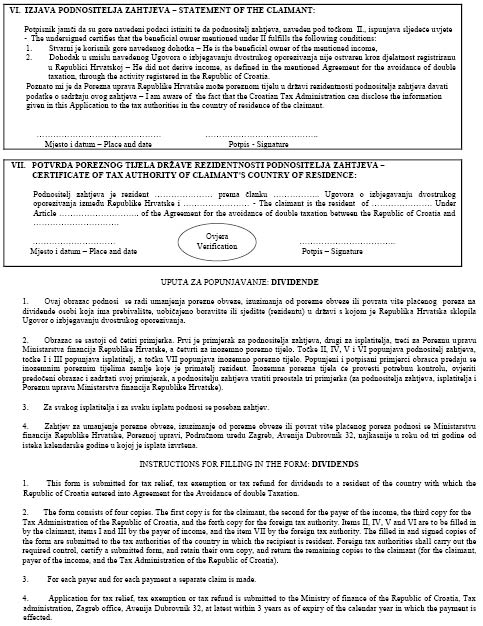 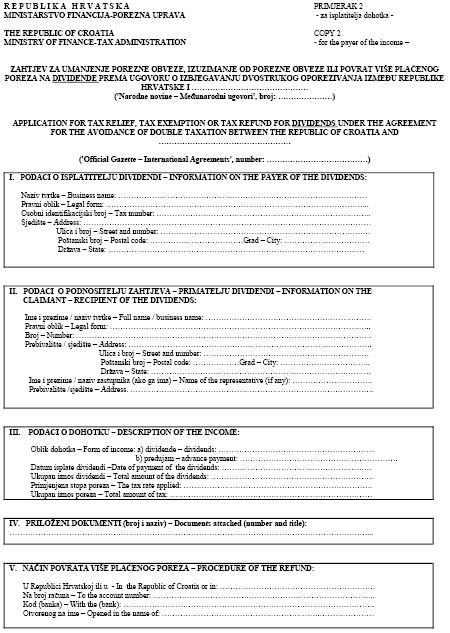 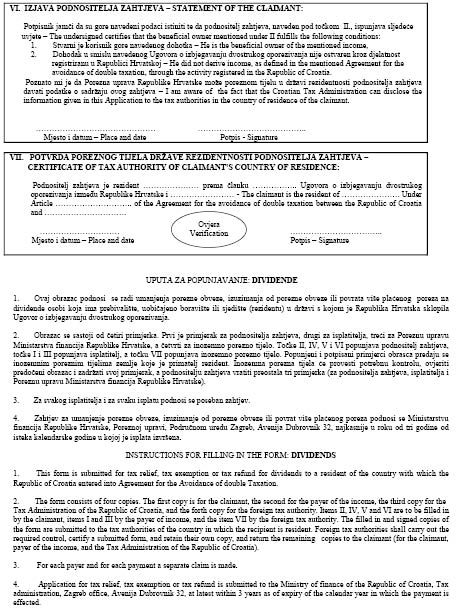 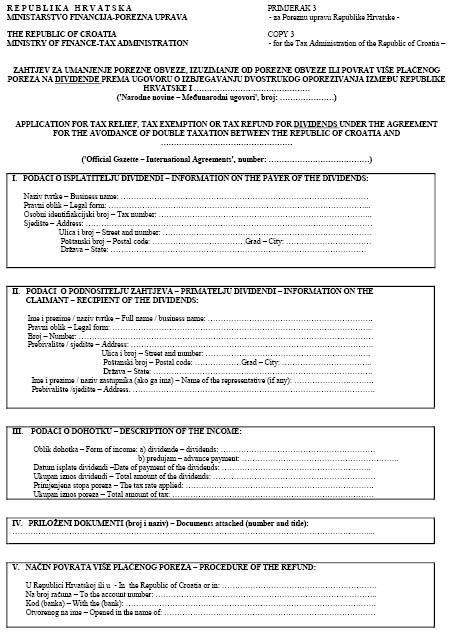 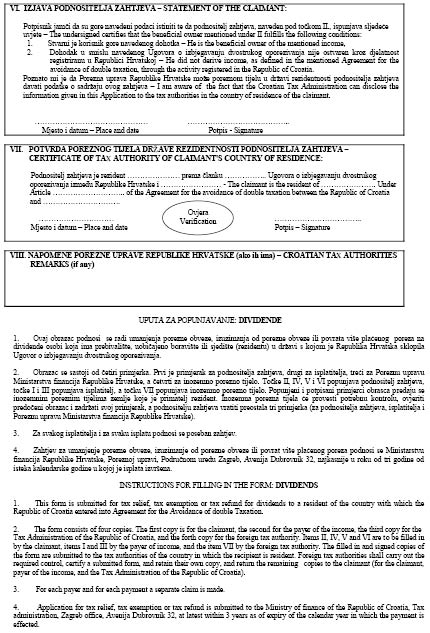 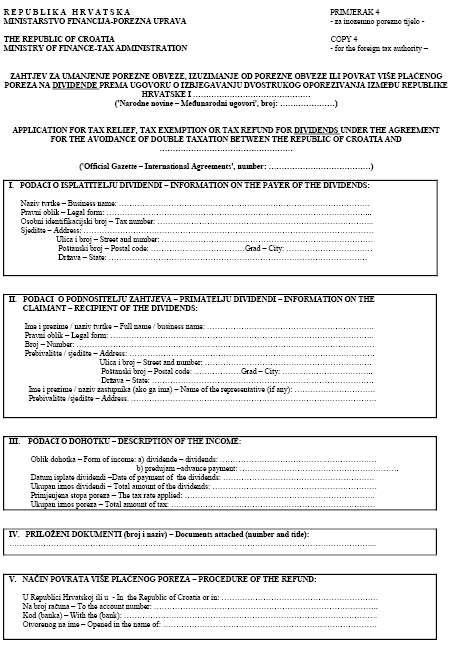 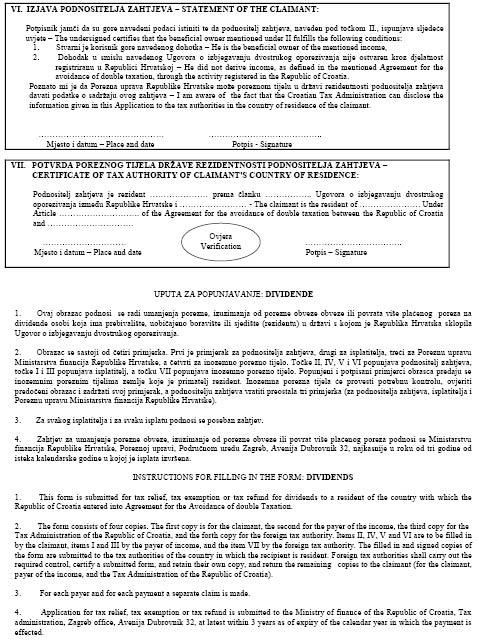 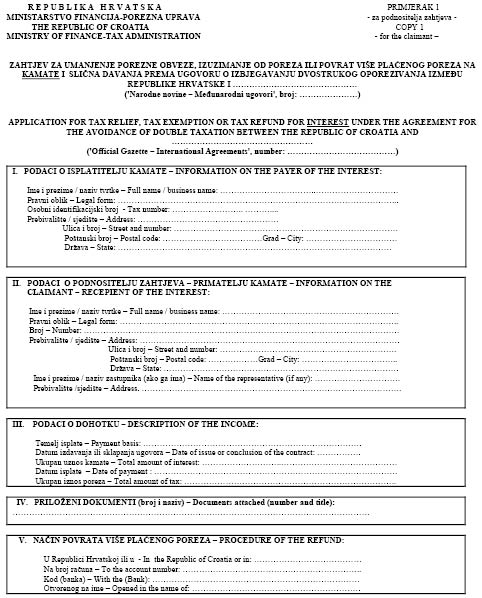 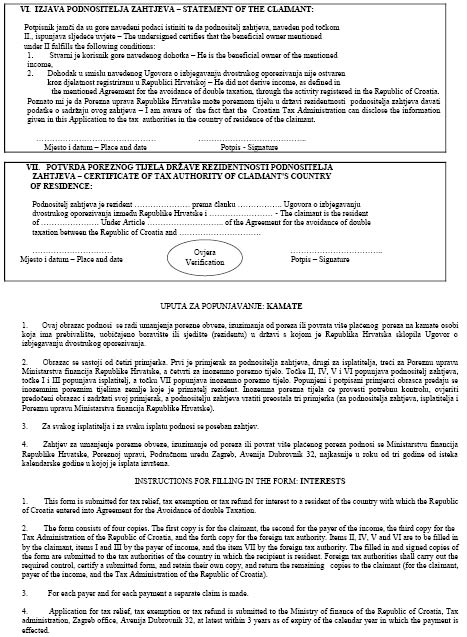 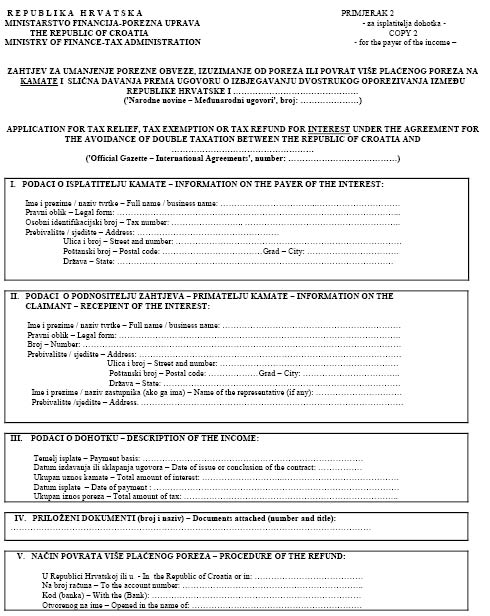 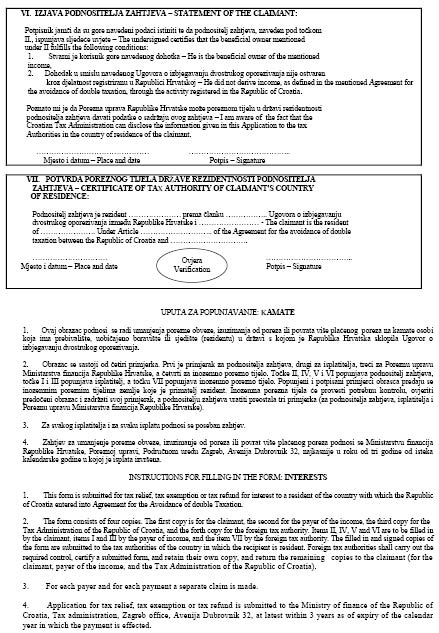 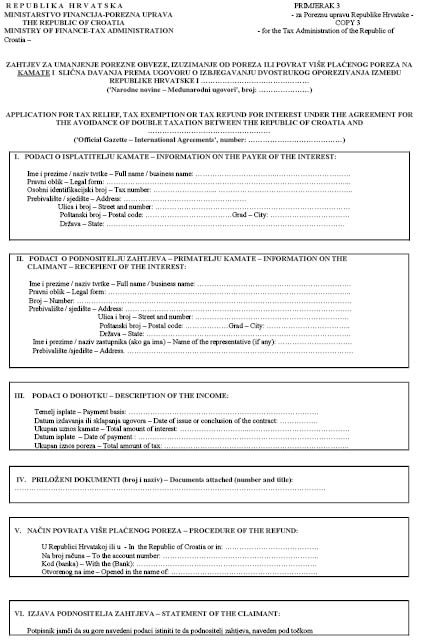 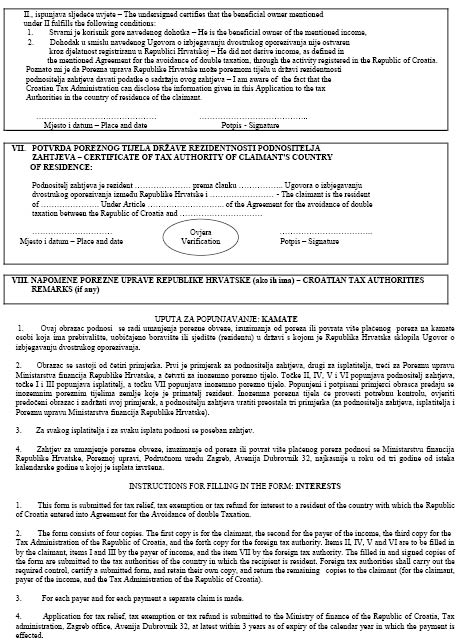 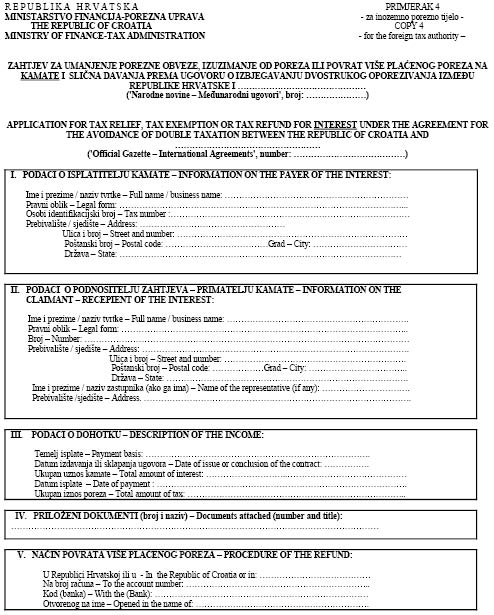 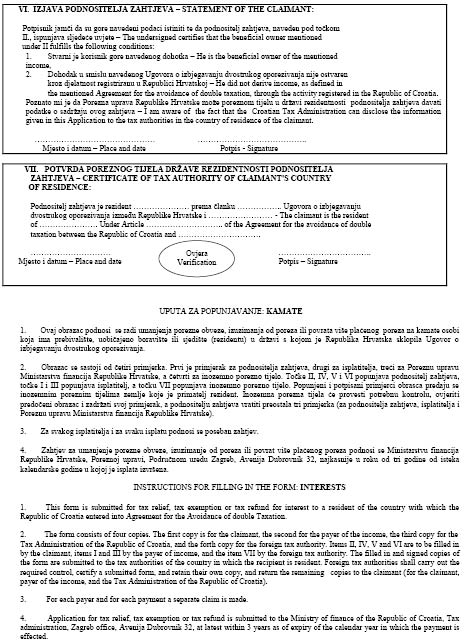 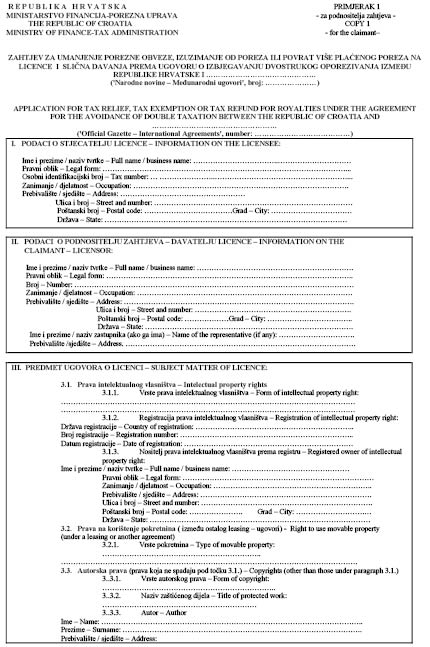 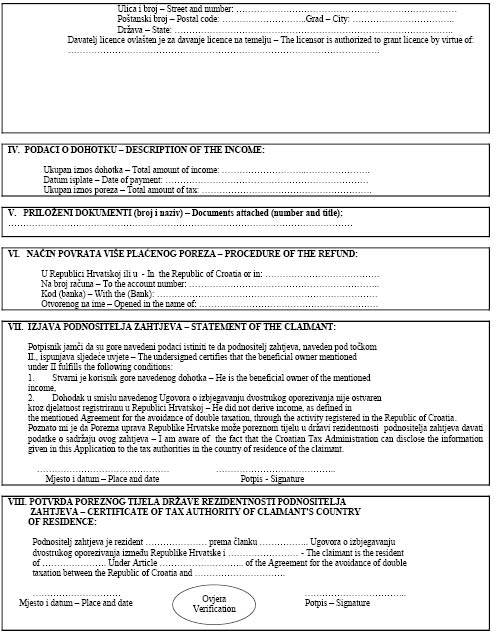 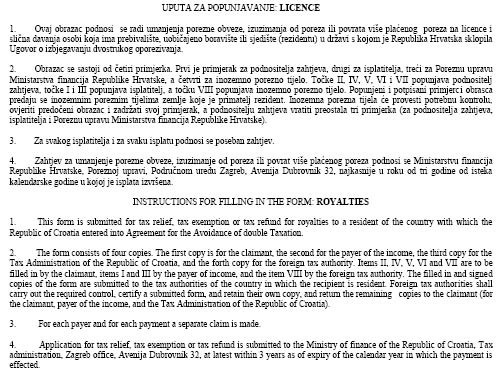 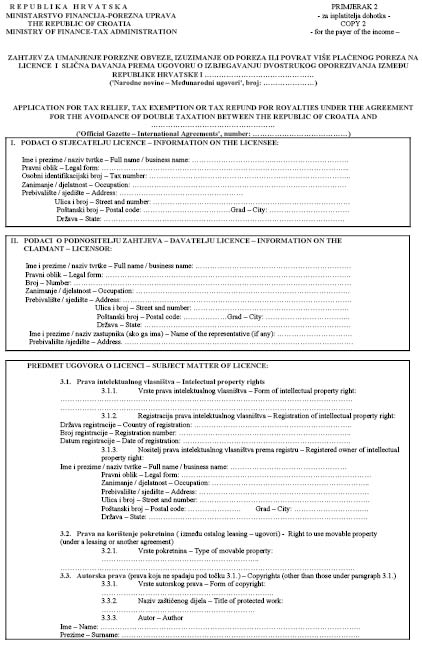 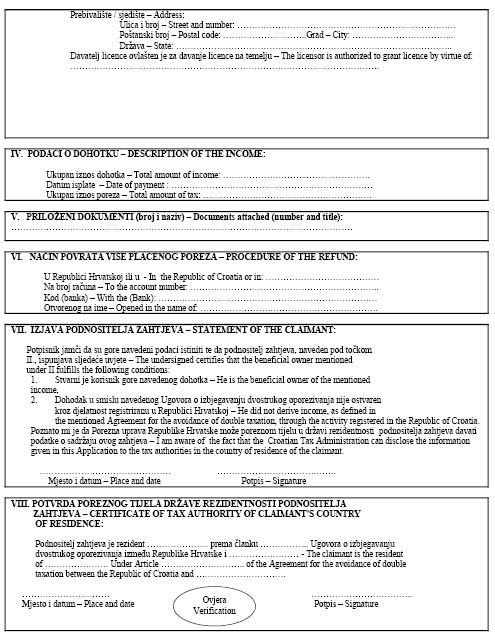 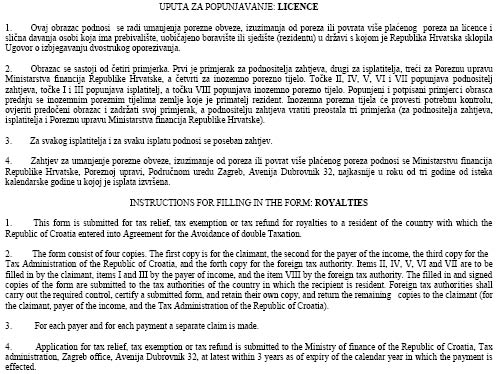 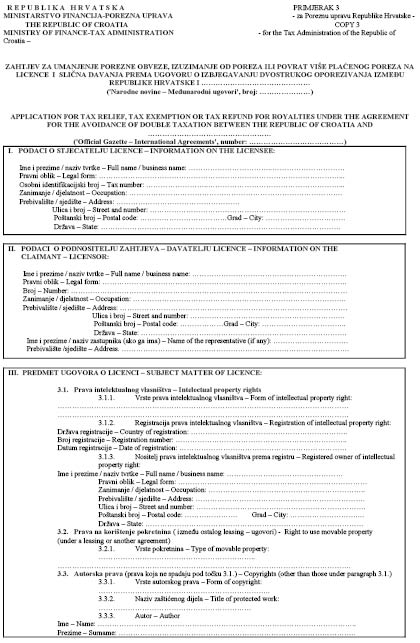 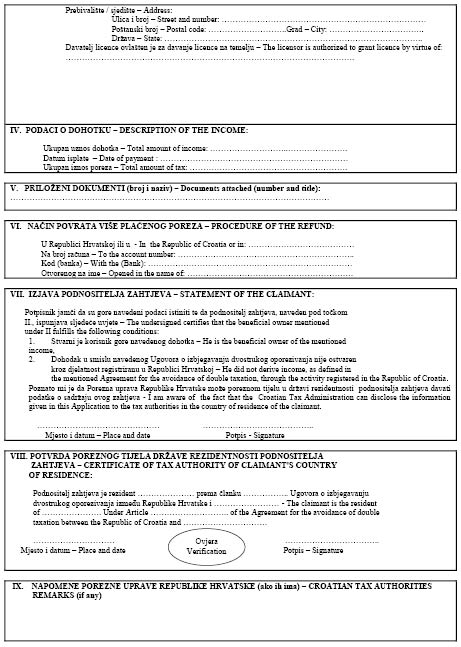 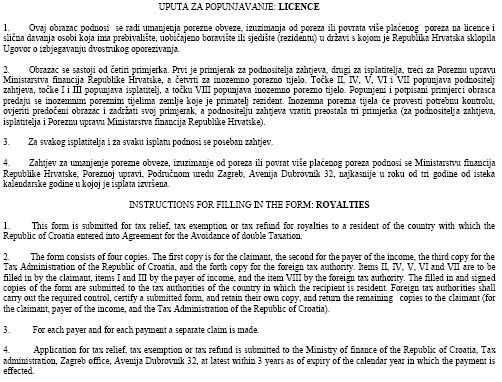 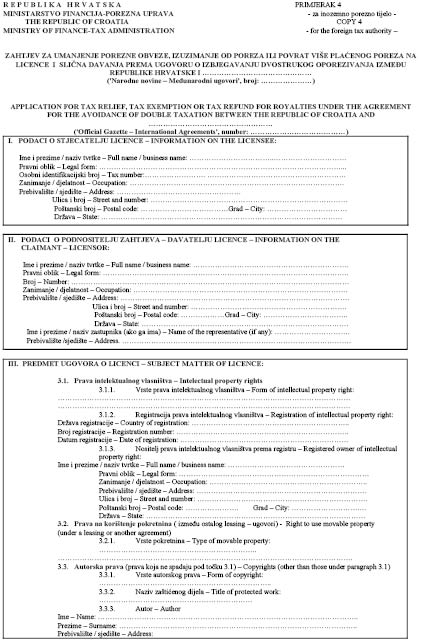 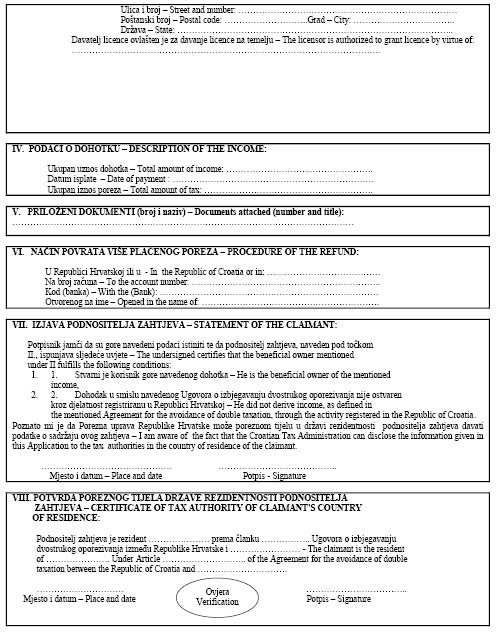 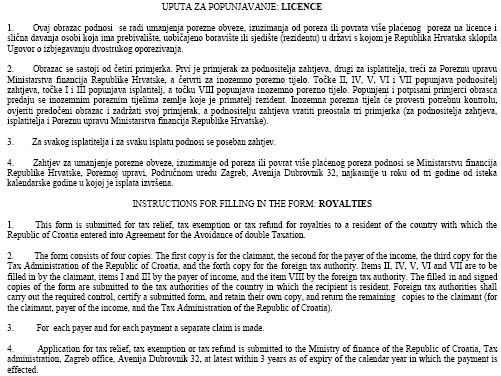 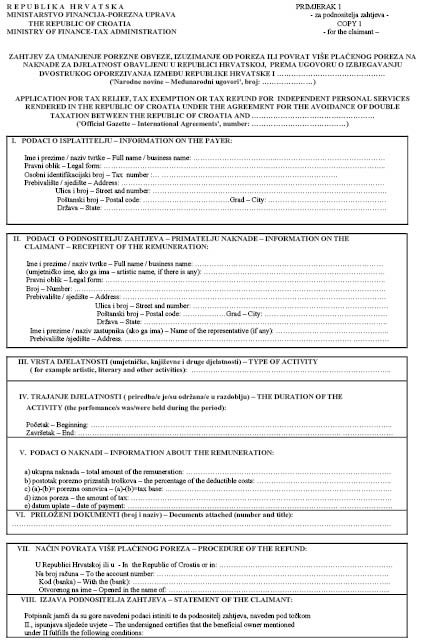 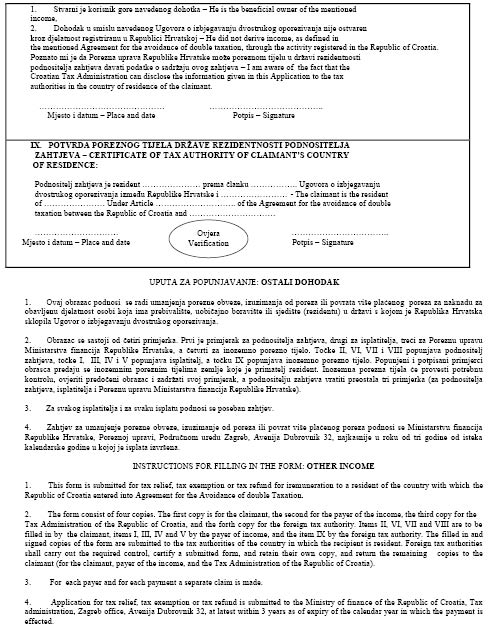 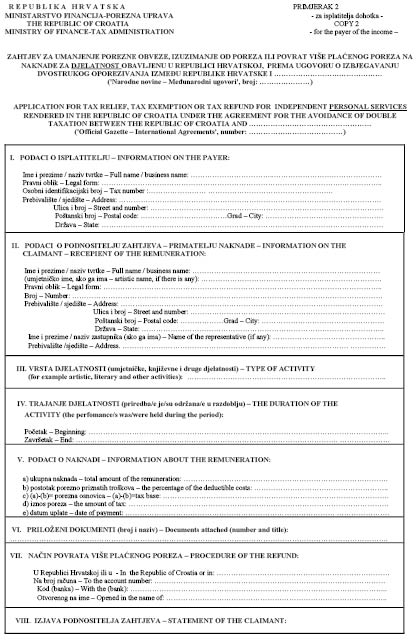 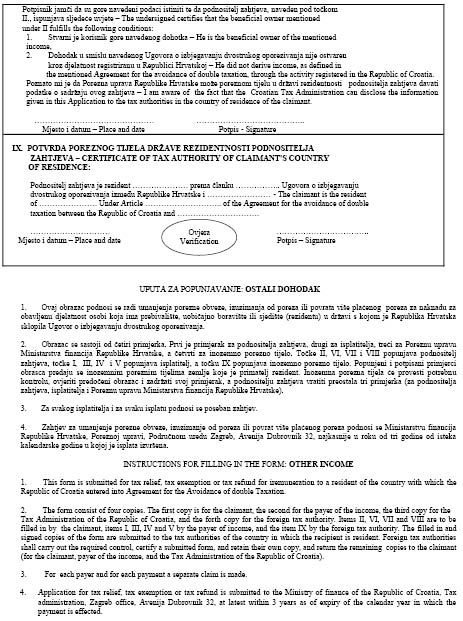 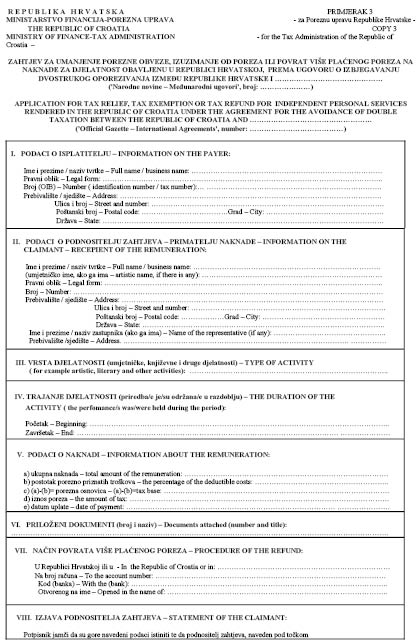 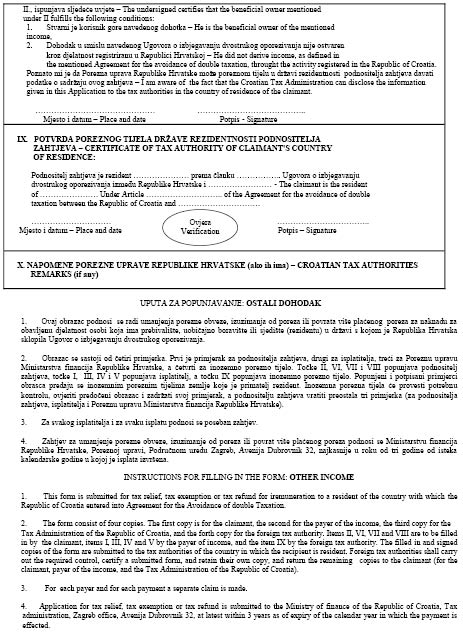 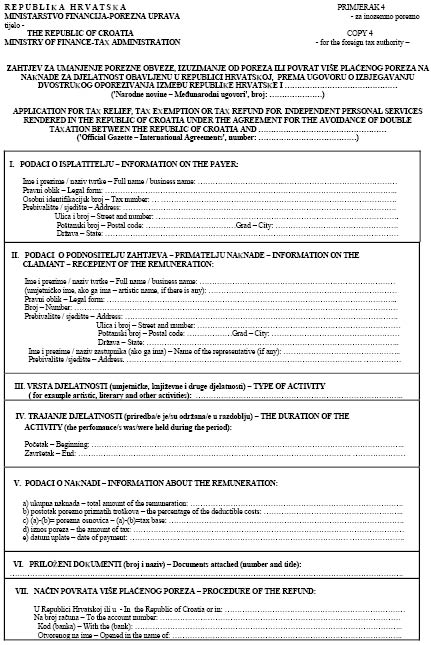 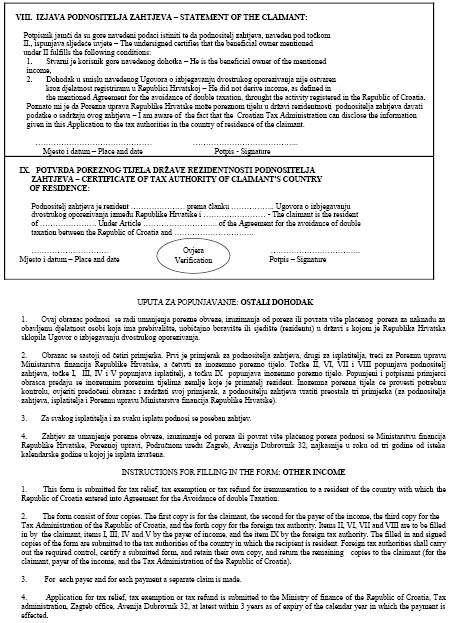 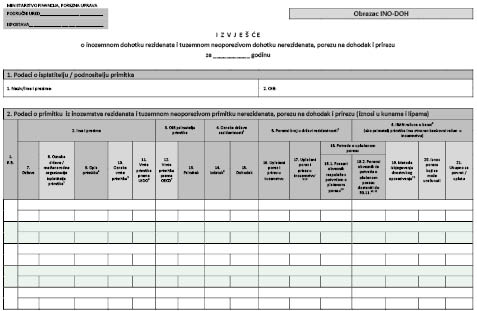 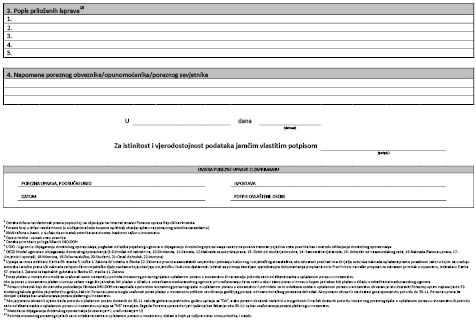 Stranica 1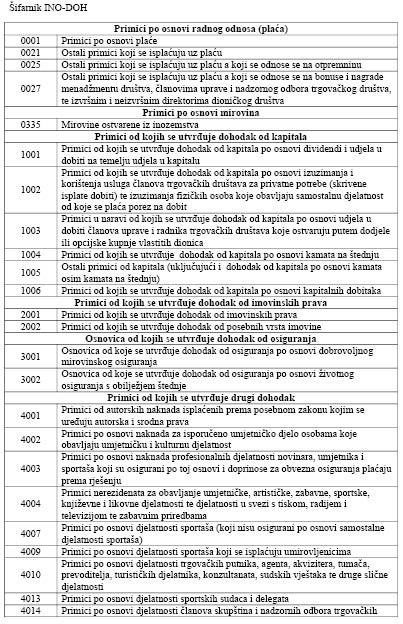 Stranica 2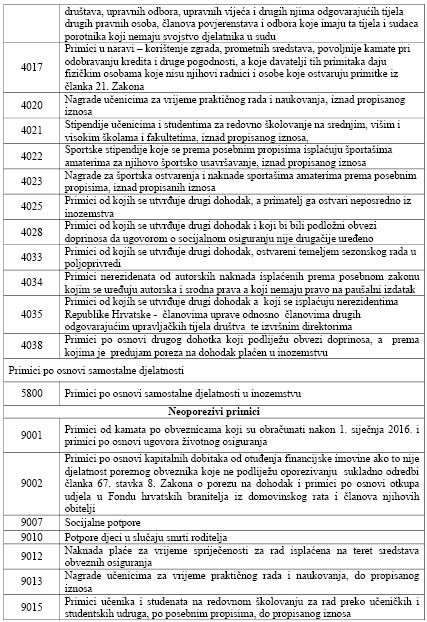 Stranica 3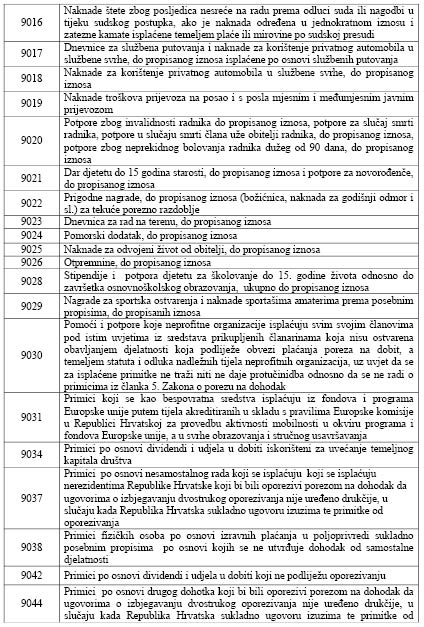 Stranica 4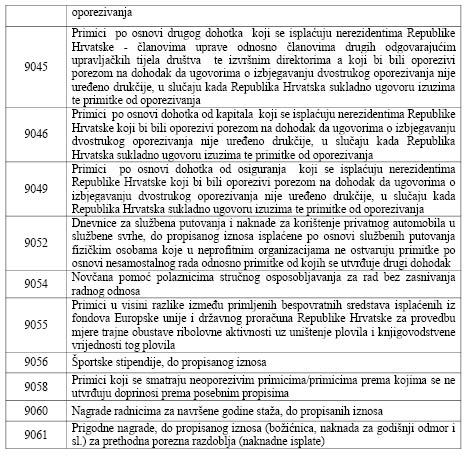 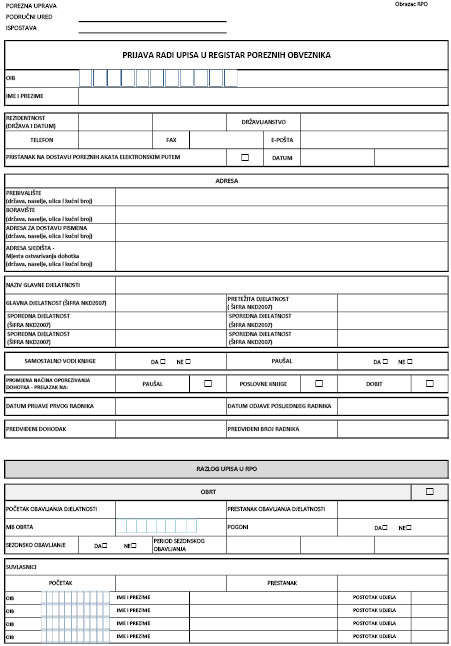 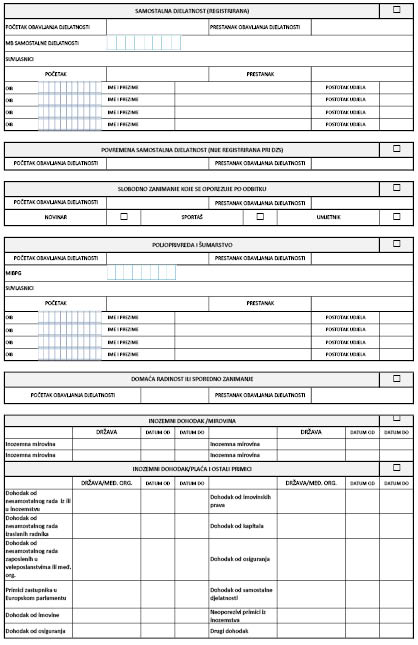 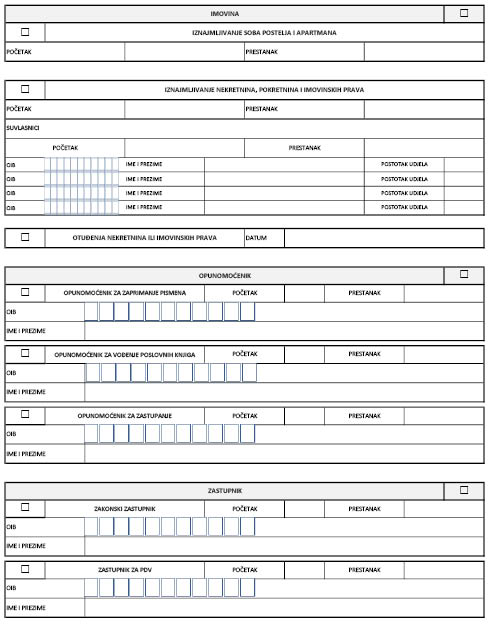 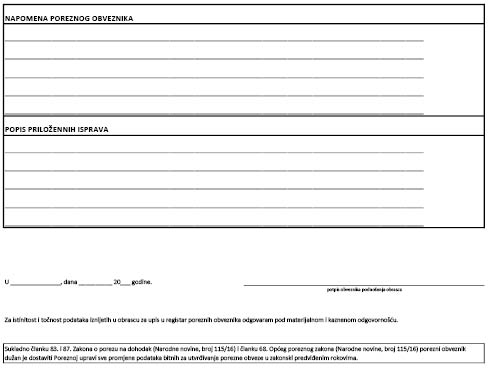 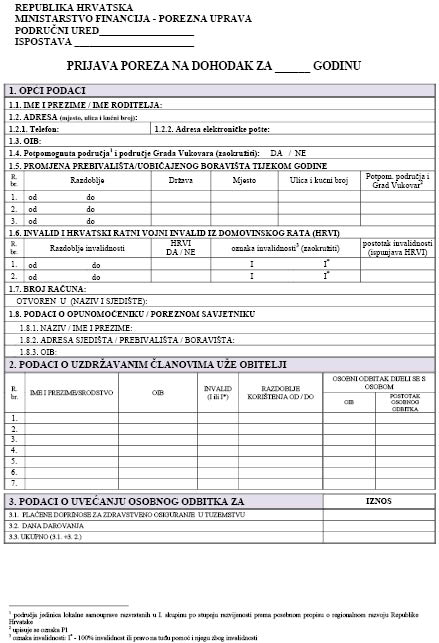 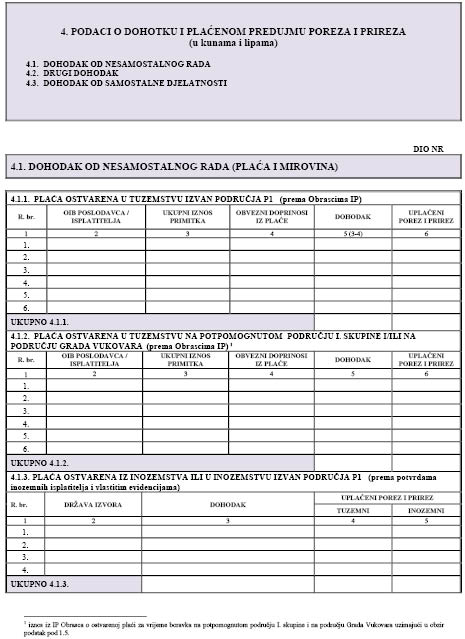 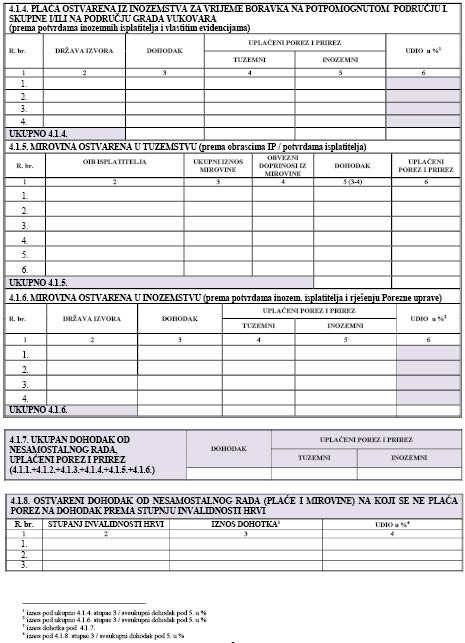 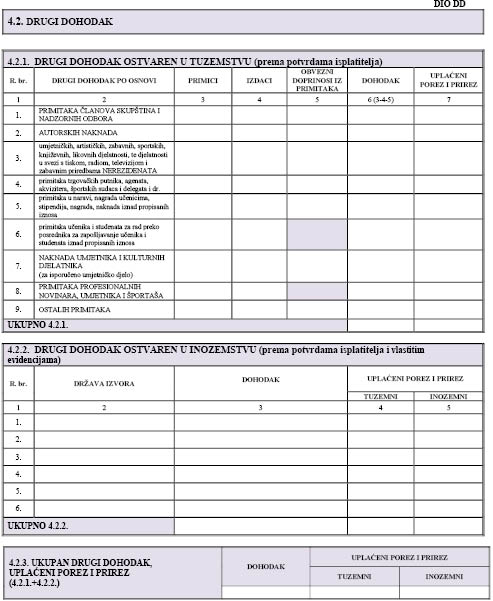 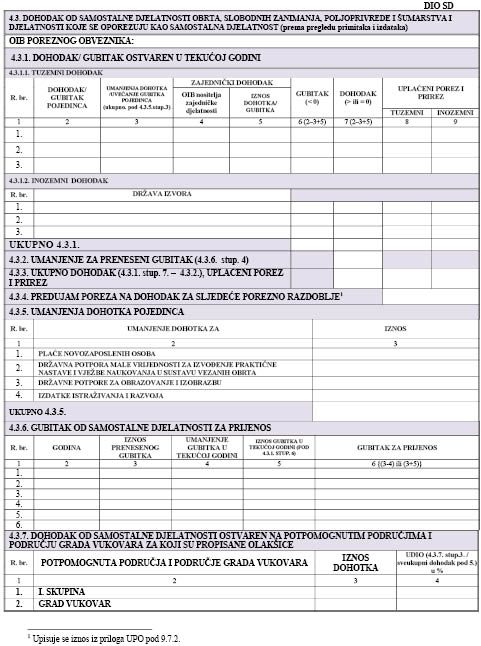 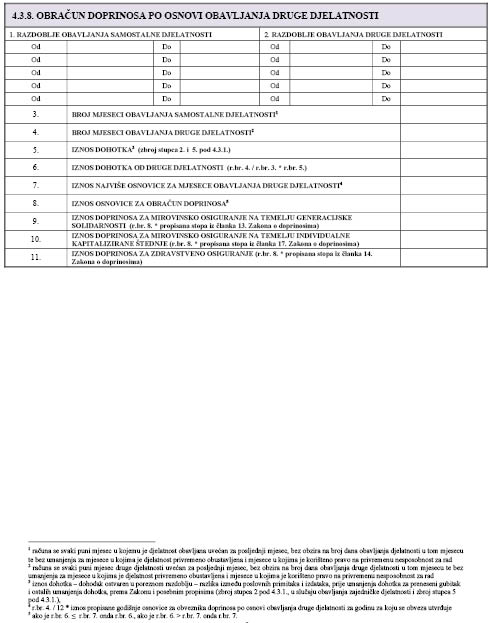 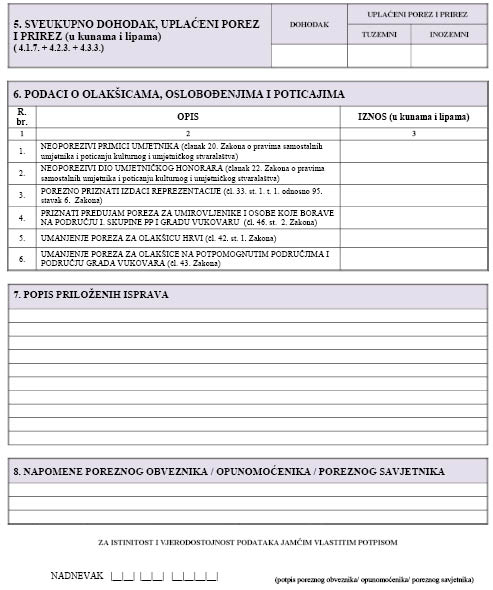 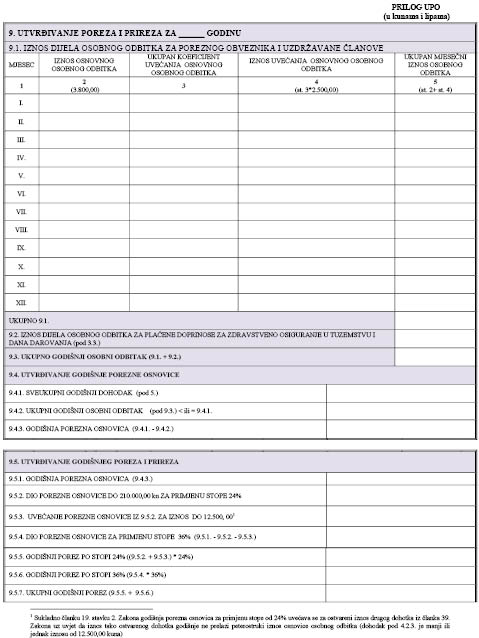 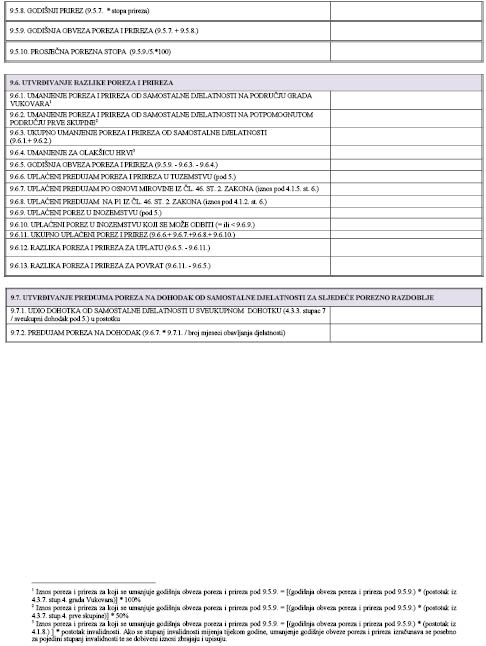 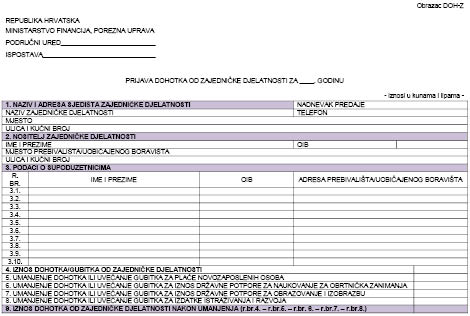 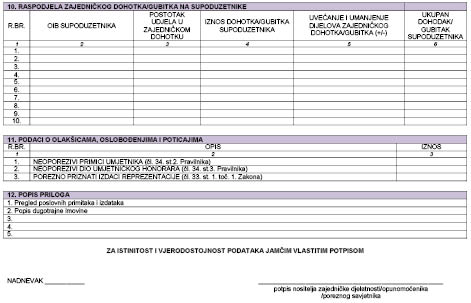 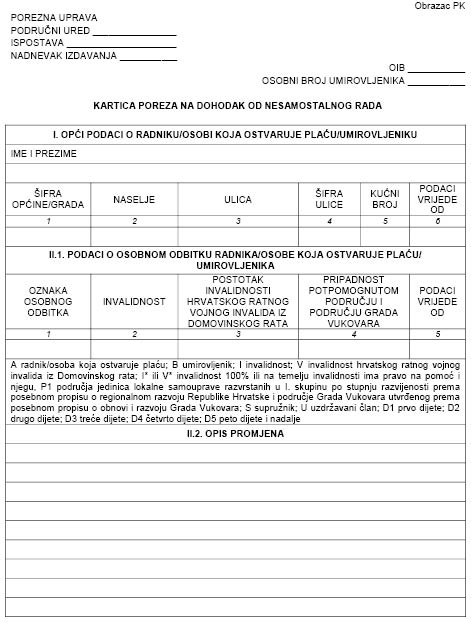 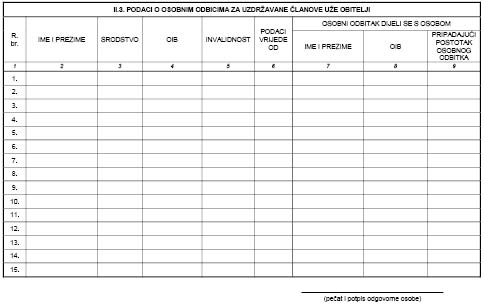 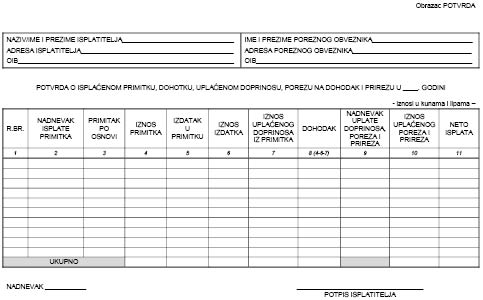 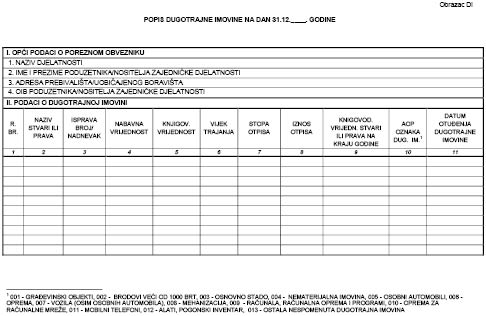 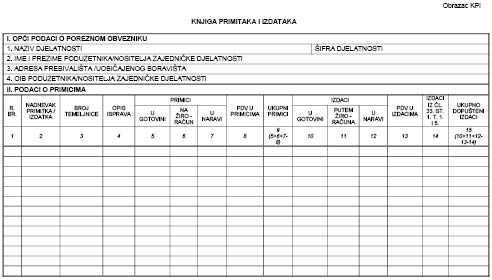 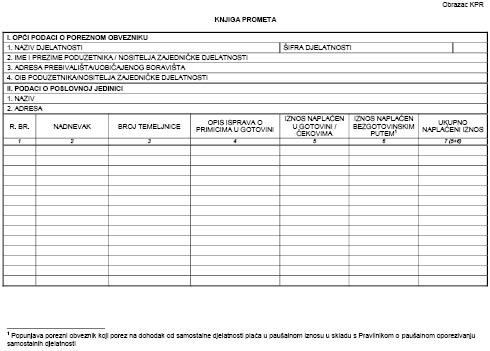 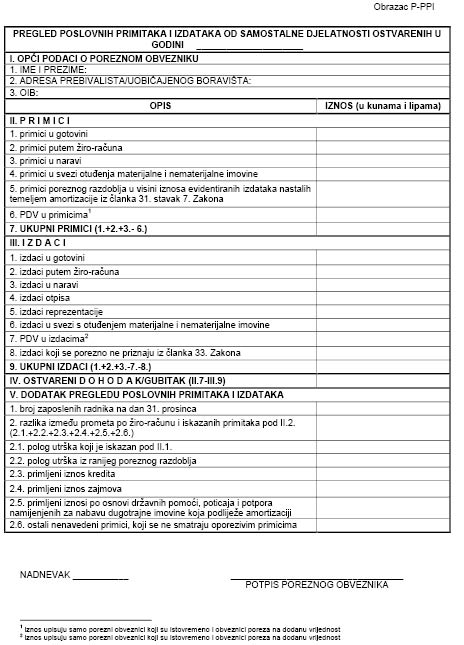 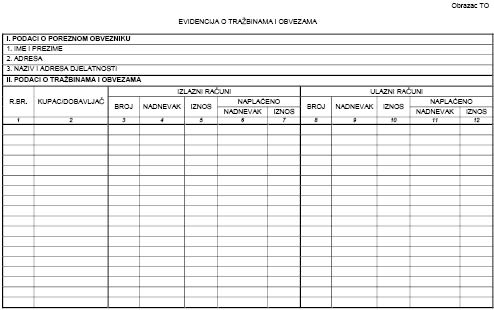 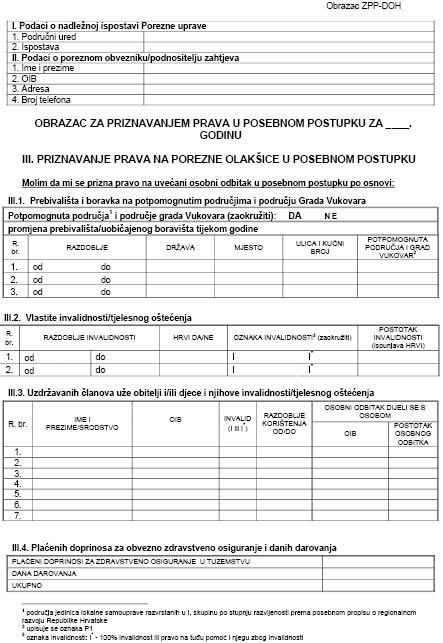 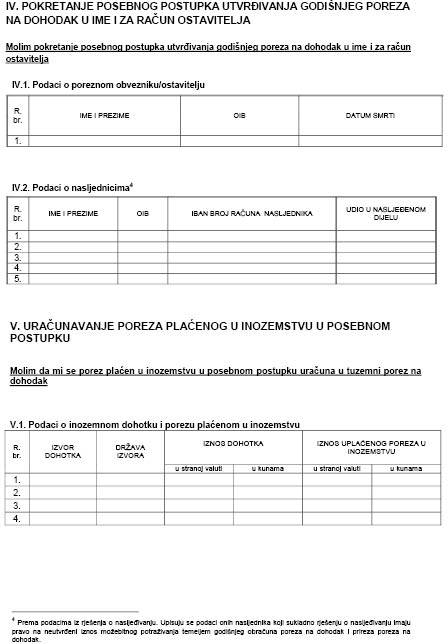 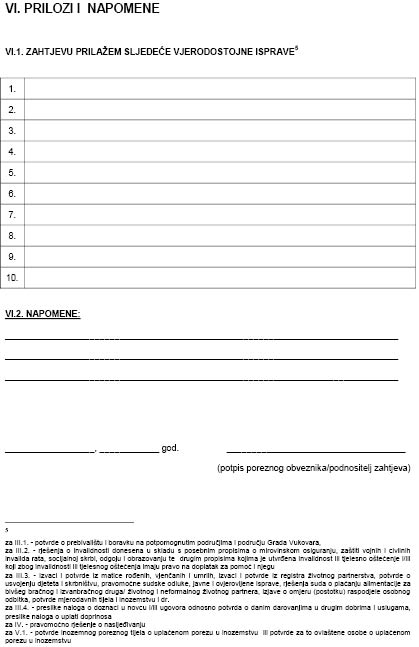 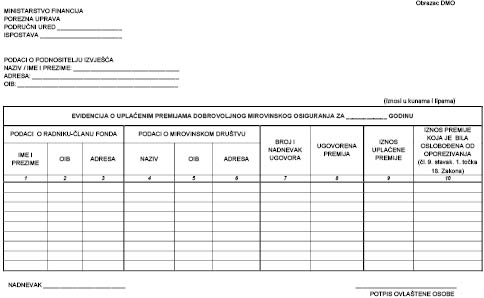 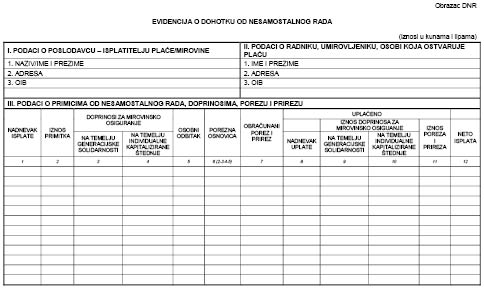 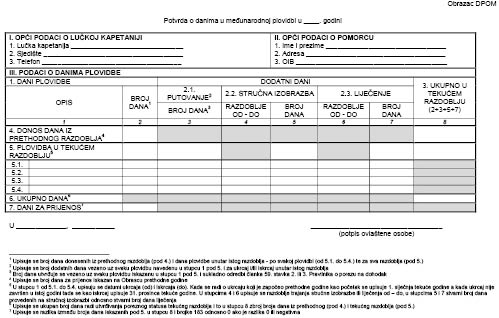 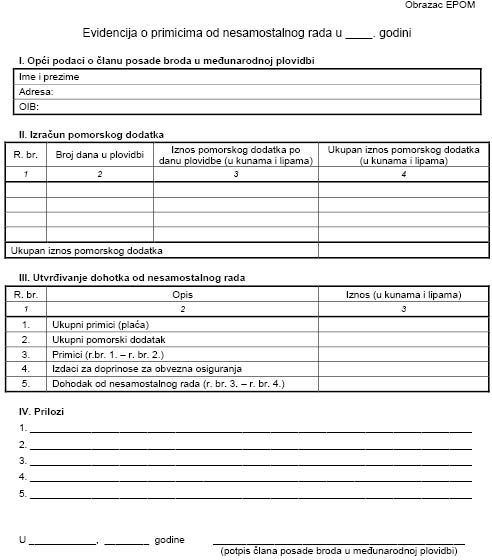 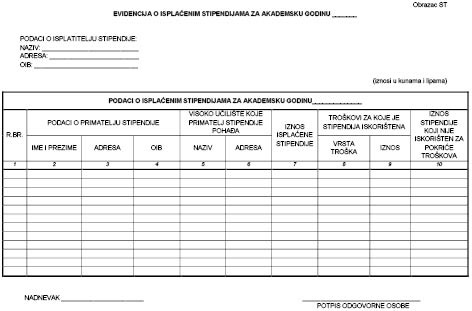 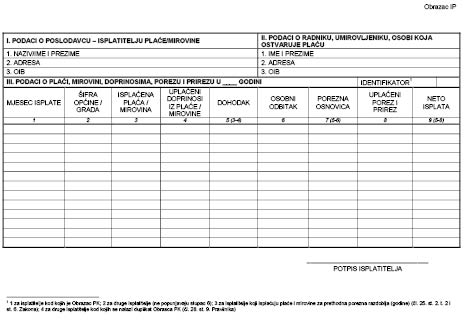 1. Podnositelj izvješća1. Podnositelj izvješćaOznakaOpis1Pravna osoba2Fizička osoba koja obavlja samostalnu djelatnost i po toj osnovi obveznik je poreza na dohodak ili poreza na dobit3Poslodavci diplomatske misije i konzularni uredi stranih država i međunarodnih organizacija koji u Republici Hrvatskoj uživaju diplomatski imunitet i Poslodavci iz druge države članice Europske unije ili sa sjedištem u drugoj državi članici Europske unijeza doprinose obračunane za osiguranike po osnovi radnog odnosa4Ostale fizičke osobe5Ostali poslovni subjekti6Nadležno ministarstvo za obrazovanje za:– učenike i studente na dodiplomskom studiju na praktičnoj nastavi ili na stručnoj praksi te stručnim putovanjima i– djecu i mladež sa smetnjama u tjelesnom i duševnom razvoju na praktičnoj nastavi ili na obveznom praktičnom radukada je škola ili ustanova obveznik podnošenja a nadležno ministarstvo obveznik uplate doprinosa7HZMOkada je HZMO obveznik podnošenja a nadležno ministarstvo obveznik uplate doprinosa8HZZOkada je HZZO obveznik podnošenja a nadležno ministarstvo obveznik uplate doprinosa9Ostala tijela (izuzev HZMO i HZZO)kada su ostala tijela, sukladno odredbama Zakona o doprinosima ili odredbama posebnih propisa obveznici obračunavanja a nadležno ministarstvo obveznik uplate doprinosa10Platni agentkada platni agent sukladno ugovoru sa isplatiteljem dividende u njegovo ime i za njegov račun isplaćuje dividendu dioničarima fizičkim osobama11Poslodavac u stečajuu slučaju izravne isplate plaće koju Agencija za osiguranje radničkih potraživanja u slučaju stečaja poslodavaca isplaćuje radniku12Osiguranik po osnovi rada kod poslodavca s registriranim sjedištem ili mjestom poslovanja u drugoj državi članici Europske unije koji je od tog poslodavca preuzeo obvezu doprinosa13Poslodavacu slučaju kada druga osoba umjesto toga poslodavca isplaćuje plaću2. Stjecatelj primitka/osiguranik2. Stjecatelj primitka/osiguranikOznakaOpis0001-0299STJECATELJ PRIMITKA OD NESAMOSTALNOG RADA0001 – 0019Radnik/osiguranik po osnovi radnog odnosa0001Radnik/osiguranik po osnovi radnog odnosa0002Radnik/osiguranik po osnovi radnog odnosa – osoba koja se prvi put zapošljava prema odredbama Zakona o doprinosima0003Radnik/osiguranik po osnovi radnog odnosa – novozaposlena osoba prema odredbama Zakona o poticanju zapošljavanja0004Fizička osoba izaslana na rad u Republiku Hrvatsku po nalogu inozemnog poslodavca ili poslodavca iz druge države članice Europske unije u tuzemna društva za rad u tim društvima0005Radnik/osiguranik koji je temeljem radnog odnosa izaslan na rad u inozemstvo0006Radnik/osiguranik koji je temeljem radnog odnosa izaslan na rad u inozemstvo ili drugu državu članicu Europske unije – osoba koja se prvi put zapošljava prema odredbama Zakona o doprinosima0007Radnik/osiguranik koji je temeljem radnog odnosa izaslan na rad u inozemstvo ili drugu državu članicu Europske unije – novozaposlena osoba prema odredbama Zakona o poticanju zapošljavanja0008Članovi predstavničkih i izvršnih tijela državne vlasti i jedinica lokalne i područne (regionalne) samouprave (izabrane i imenovane osobe) po osnovi primitaka (plaće) koji im se isplaćuju za rad u tim tijelima i jedinicama0009Ostali stjecatelji/osiguranici po osnovi radnog odnosa/plaće0010Radnik/osiguranik po osnovi radnog odnosa – mlada osoba prema odredbama Zakona o doprinosima0011Radnik/osiguranik koji je temeljem radnog odnosa izaslan na rad u inozemstvo – mlada osoba prema odredbama Zakona o doprinosima0021 – 0029Radnik/osiguranik po osnovi rada u kućanstvu0021Radnik/osiguranik po osnovi radnog odnosa–rad u kućanstvu0022Radnik/osiguranik po osnovi radnog odnosa–rad u kućanstvu koji se prvi put zapošljava prema odredbama Zakona o doprinosima0023Radnik/osiguranik po osnovi radnog odnosa–rad u kućanstvu koji se prvi put zapošljava prema odredbama Zakona o poticanju zapošljavanja0024Ostali stjecatelji/osiguranici po osnovi radnog odnosa–rad u kućanstvu0025Radnik/osiguranik po osnovi radnog odnosa–rad u kućanstvu mlada osoba prema odredbama Zakona o doprinosima0031 – 0039Stjecatelj primitka/osiguranik po osnovi poduzetničke plaće0031Stjecatelj/osiguranik–trgovac pojedinac0032Ostali stjecatelji/osiguranici koji obavljaju samostalnu djelatnost i po toj osnovi obveznici su poreza na dobit0033Stjecatelji/osiguranici koji ostvaruju primitke od imovine i imovinskih prava od kojih, prema propisima o porezu na dohodak, utvrđuju dohodak od imovine i imovinskih prava, ali su promijenili način utvrđivanja dohotka, pa prema tim primicima utvrđuju dobiti0041 – 0049Stjecatelj primitka/osiguranik po osnovi obavljanja samostalne djelatnosti koji od obavljanja tih djelatnosti, sukladno propisima o porezu na dohodak, utvrđuju dohodak od samostalne djelatnosti0041Stjecatelj primitka/osiguranik po osnovi obavljanja samostalne djelatnosti obrta0042Stjecatelj primitka/osiguranik po osnovi obavljanja samostalne djelatnosti slobodnog zanimanja (profesionalne djelatnosti) koji obavlja djelatnosti medicinske sestre, zubotehničara, fizioterapeuta, filmskog radnika, novinara i predstavnik obiteljskog doma0043Ostali nenavedeni stjecatelji primitka/osiguranici po osnovi obavljanja samostalne djelatnosti slobodnog zanimanja i sportaši (profesionalne djelatnosti)0044Stjecatelj primitka/osiguranik po osnovi obavljanja samostalne djelatnosti poljoprivrede i šumarstva0045Stjecatelji/osiguranici koji ostvaruju primitke od imovine i imovinskih prava od kojih, prema propisima o porezu na dohodak, utvrđuju dohodak od imovine i imovinskih prava, ali su promijenili način utvrđivanja dohotka, pa prema tim primicima utvrđuju dohodak od samostalne djelatnosti (članak 7. točka 5.3. Zakona o doprinosima)0046Ostali stjecatelj primitka/osiguranik po osnovi obavljanja ostalih samostalnih djelatnosti (članak 7. točka 5.1.,5.2. i 5.4. Zakona o doprinosima)0101-0119Umirovljenik/stjecatelj mirovine-isplatitelj HZMO0101Umirovljenik korisnik starosne mirovine0102Stjecatelj obiteljske mirovine koja podliježe oporezivanju0103Stjecatelj obiteljske mirovine koja ne podliježe oporezivanju, ali po osnovi koje postoji obveza doprinosa0104Umirovljenik korisnik invalidske mirovine0105Stjecatelj invalidske mirovine zbog profesionalne nesposobnosti za rad koja se isplaćuje umirovljenicima obvezno osiguranim po osnovi radnog odnosa ili obavljanja samostalne djelatnosti0106Umirovljenik korisnik mirovine prema Zakonu o pravima hrvatskih branitelja iz Domovinskog rata i članova njihovih obitelji0107Ostali stjecatelji mirovine prema posebnom propisu0108Stjecatelji ostalih mirovina0121Stjecatelji mirovine-ostali isplatitelji0201Stjecatelj primitka od nesamostalnog rada koji se prema propisima o porezu na dohodak oporezuje kao dohodak od nesamostalnog rada, a prema propisima o doprinosima kao drugi dohodak1001-1999STJECATELJ PRIMITKA OD KAPITALA1001Stjecatelj primitka od kojega se utvrđuje dohodak od kapitala1002Stjecatelj primitka od kojega se utvrđuje dohodak od kapitala, a pri obračunu primjenjuje se poreza stopa propisana odredbama ugovora o izbjegavanju dvostrukog oporezivanja1003Stjecatelj primitka od kojega se utvrđuje dohodak od kapitala ostvaren iz inozemstva ili druge države članice Europske unije1004Stjecatelj primitka od kojega se utvrđuje dohodak od kapitala ostvaren izravno iz inozemstva ili druge države članice Europske unije, a pri obračunu primjenjuje se poreza stopa propisana odredbama ugovora o izbjegavanju dvostrukog oporezivanja1101-1109Stjecatelj primitka od kapitala od kojega se utvrđuje dohodak od kapitala po osnovi prihoda od kamata1101Stjecatelj primitka od kojega se utvrđuje dohodak od kapitala po osnovi prihoda od kamata1102Stjecatelj primitka od kojega se utvrđuje dohodak od kapitala po osnovi prihoda od kamata, a pri obračunu primjenjuje se poreza stopa propisana odredbama ugovora o izbjegavanju dvostrukog oporezivanja1103Stjecatelj primitka od kojega se utvrđuje dohodak od kapitala po osnovi prihoda od kamata ostvaren iz inozemstva ili druge države članice Europske unije1104Stjecatelj primitka od kojega se utvrđuje dohodak od kapitala po osnovi prihoda od kamata ostvaren izravno iz inozemstva ili druge države članice Europske unije, a pri obračunu primjenjuje se poreza stopa propisana odredbama ugovora o izbjegavanju dvostrukog oporezivanja2001-2999STJECATELJ PRIMITKA OD IMOVINE I IMOVINSKIH PRAVA2001Stjecatelj primitka od kojega se utvrđuje dohodak od imovinskih prava2002Stjecatelj primitka od kojega se utvrđuje dohodak od imovinskih prava, a pri obračunu primjenjuje se poreza stopa propisana odredbama ugovora o izbjegavanju dvostrukog oporezivanja2003Stjecatelj primitka od kojega se utvrđuje dohodak od imovinskih prava ostvaren iz inozemstva ili druge države članice Europske unije2004Stjecatelj primitka od kojega se utvrđuje dohodak od imovinskih prava ostvaren izravno iz inozemstva ili druge države članice Europske unije, a pri obračunu primjenjuje se poreza stopa propisana odredbama ugovora o izbjegavanju dvostrukog oporezivanja2005Stjecatelj primitka od kojega se utvrđuje dohodak od posebnih vrsta imovine3001-3999STJECATELJ PRIMITKA OD OSIGURANJA3001Porezni obveznik kod kojega se utvrđuje dohodak od osiguranja4001-4999STJECATELJ PRIMITKA OD KOJEGA SE UTVRĐUJE DRUGI DOHODAK4001Osiguranik/stjecatelj primitka od kojega se utvrđuje drugi dohodak, a po osnovi kojeg ne postoji obveza doprinosa4002Osiguranik/stjecatelj primitka od kojega se utvrđuje drugi dohodak, a po osnovi kojeg postoji obveza doprinosa5001-5799OSTALI OSIGURANICI5001–5009Osiguranik posebnog doprinosa za korištenje zdravstvene zaštite u inozemstvu5001Osiguranik na radu ili stručnom usavršavanju, odnosno obrazovanju u inozemstvu duže od 30 dana5002Osiguranik upućen na službeni put u inozemstvo u trajanju do 30 dana5101-5699Osiguranik/stjecatelj naknade plaće, prava iz osiguranja koja se financiraju na teret nositelja osiguranja ili državnog proračuna i osiguranja u određenim okolnostima5101 - 5199Obveznik obračunavanja-HZMO5101Osiguranik po osnovi korisnika invalidske mirovine zbog profesionalne nesposobnosti za rad5102Osiguranik po osnovi roditelja koji obavlja roditeljske dužnosti5103Osiguranik koji naknadu plaće ostvaruje na teret sredstava mirovinskog osiguranja na temelju generacijske solidarnosti5104Osiguranik–osoba s invaliditetom kojoj se staž mirovinskog osiguranja računa s povećanim trajanjem5201-5299Obveznik obračunavanja-HZZO5201Osiguranik koji naknadu plaće za vrijeme bolovanja ostvaruje na teret sredstava nositelja obveznoga zdravstvenog osiguranja - općenito5202Osiguranik koji naknadu plaće odnosno novčanu naknadu za vrijeme bolovanja ostvaruje na teret sredstava državnog proračuna – općenito5203Osiguranik koji naknadu plaće ostvaruje za vrijeme korištenja rodiljnog dopusta i dopusta radi smrti djeteta tijekom rodiljnog dopusta, a kojem se naknada plaće isplaćuje na teret HZZO-a5204Osiguranik koji naknadu plaće ostvaruje za vrijeme korištenja roditeljskog dopusta, posvojiteljskog dopusta, skraćenog radnog vremena radi pojačane njege djeteta, stanke za dojenje, a kojemu se naknada isplaćuje na teret državnog proračuna5205Osiguranik koji naknadu plaće ostvaruje nakon prestanka radnog odnosa, a kojemu se naknada plaće isplaćuje na teret HZZO-a5206Osiguranik koji ostvaruje naknadu plaće nakon prestanka radnog odnosa, a kojemu se naknada plaće isplaćuje na teret državnog proračuna5207Osiguranik koji ostvaruje naknadu plaće za vrijeme komplikacija u trudnoći, a kojemu se naknada isplaćuje na teret HZZO-a5208Osiguranik koji ostvaruje naknadu plaće za vrijeme privremene nesposobnosti za rad zbog rane, ozljede ili bolesti koja je neposredna posljedica sudjelovanja u Domovinskom ratu, a kojemu se naknada isplaćuje na teret HZZO-a5209Osiguranik koji ostvaruje naknadu plaće za vrijeme bolovanja, koje je posljedica ozljede na radu ili profesionalne bolesti, a kojemu se naknada isplaćuje na teret HZZO-a5210Osiguranik koji ostvaruje naknadu plaće po osnovi roditelja djeteta s težim smetnjama u razvoju koji ima pravo na dopust za njegu djeteta do navršene sedme godine djetetova života, a kojemu se naknada plaće isplaćuje na teret državnog proračuna5211Osiguranik koji ostvaruje naknadu plaće po osnovi roditelja djeteta s težim smetnjama u razvoju koji ima pravo na rad s polovicom radnog vremena zbog njege djeteta kojem se naknada plaće isplaćuje na teret državnog proračuna5212Ostali osiguranici prema kojima HZZO ima obvezu obračuna doprinosa za mirovinsko osiguranje na temelju individualne kapitalizirane štednje na minimalnu osnovicu za obračun doprinosa na teret državnog proračuna5213Ostali osiguranici prema kojima HZZO ima obvezu obračuna doprinosa za mirovinsko osiguranje na temelju individualne kapitalizirane štednje po osnovi naknade plaće na teret državnog proračuna5301-5399Obveznik obračunavanja-HZZ5301Osiguranik po osnovi nezaposlena osoba (za obvezu doprinosa za mirovinsko osiguranje na temelju individualne kapitalizirane štednje)5302Osiguranici po osnovi nezaposlene osobe za vrijeme stručnog osposobljavanja ili profesionalne rehabilitacije na koje ih je uputila nadležna služba zapošljavanja5401-5499Obveznik obračunavanja-mjerodavno ministarstvo5401Osiguranik po osnovi roditelja–njegovatelja, ministarstvo mjerodavno za socijalnu skrb ili drugo tijelo sukladno posebnom propisu5402Osiguranik po osnovi produženog mirovinskog osiguranja – bračnog druga profesionalnog odnosno ugovornog diplomata i osiguranik posebnog doprinosa za korištenje zdravstvene zaštite u inozemstvu za članove obitelji profesionalnog odnosno ugovornog diplomata5403Osiguranik koji ostvaruje naknadu plaće po osnovi pružanja njege i pomoći hrvatskim ratnim vojnim invalidima iz Domovinskog rata I. skupine5501-5599Obveznik obračunavanja-posrednik pri zapošljavanju učenika i redovitih studenata5501Osiguranik/stjecatelj primitka po osnovi učenika i redovitog studenta za vrijeme rada preko posrednika pri zapošljavanju5601-5699Obveznik obračunavanja-osoba koja vrši prijavu na osiguranje i mjerodavna ministarstva5601Osiguranik po osnovi osobe koja je prekinula rad, a bivši ju je poslodavac uputio na obrazovanje ili stručno usavršavanje5602Osiguranik po osnovi osobe koju je pravna ili fizička osoba, prije stupanja u radni odnos, uputila na praktični rad5603Osiguranik po osnovi osobe upućene u inozemstvo u sklopu međunarodne tehničko-prosvjetne i kulturne suradnje5604Ostali osiguranici mirovinskog osiguranja u određenim okolnostima i zdravstvenog osiguranja zaštite zdravlja na radu za slučaj ozljede na radu i profesionalne bolesti5605Osiguranik po osnovi stranca za kojega troškove zdravstvene zaštite snosi davatelj stipendije5608Osiguranik po osnovi slobodnog zanimanja–samostalnog umjetnika kojemu se doprinosi plaćaju iz državnog proračuna5701-5799Osiguranik na stručnom osposobljavanju5701Osiguranik po osnovi stručnog osposobljavanja za rad bez zasnivanja radnog odnosa prema Zakonu o radu5702Osiguranik po osnovi stručnog osposobljavanja za rad bez zasnivanja radnog odnosa prema odredbama Zakona o poticanju zapošljavanja3. Primici/obveze doprinosa3. Primici/obveze doprinosa3. Primici/obveze doprinosaOznakaOpisOpisPRIMICI OD NESAMOSTALNOG RADAPRIMICI OD NESAMOSTALNOG RADAPRIMICI OD NESAMOSTALNOG RADAPrimici po osnovi radnog odnosa (plaća)Primici po osnovi radnog odnosa (plaća)Primici po osnovi radnog odnosa (plaća)0001-00190001-0019Primici po osnovi plaće00010001Primici po osnovi plaće00020002Primici po osnovi plaće, a koja je viša od najviše mjesečne osnovice za obračun doprinosa00030003Primici po osnovi plaće, a koja je viša od najviše godišnje osnovice za obračun doprinosa00040004Naknadni obračun i isplata plaće za razdoblje koje je ranije od 1.1. 2003.00050005Primici po osnovi plaće člana uprave ili izvršnog direktora trgovačkog društva ili upravitelj zadruge koji je jednaka ili niža od propisane osnovice za obračun doprinosa00060006Primici po osnovi plaće člana uprave ili izvršnog direktora trgovačkog društva ili upravitelj zadruge ukoliko plaća nije isplaćena0021-00390021-0039Ostali primici od nesamostalnog rada iz članka 22. Zakona o doprinosima00210021Ostali primici koji se isplaćuju uz plaću00220022Ostali primici koji se isplaćuju uz plaću a koji su viši od najviše godišnje osnovice za obračun doprinosa00230023Obveza doprinosa za ostale neoporezive primitke koji bi bili oporezivi porezom na dohodak da odredbama ugovora o izbjegavanju dvostrukog oporezivanja nije drukčije uređeno, a koji se isplaćuju uz plaću za rad u određenom mjesecu ili godini i koji se pripisuju tom mjesecu ili godini00240024Obveza doprinosa za ostale neoporezive primitke koji bi bili oporezivi porezom na dohodak da odredbama ugovora o izbjegavanju dvostrukog oporezivanja nije drukčije uređeno, a koji se isplaćuju uz plaću za rad u određenom mjesecu ili godini i pripisuju se tom mjesecu ili godini, a koji su viši od najviše godišnje osnovice za obračun doprinosa00250025Ostali primici koji se isplaćuju uz plaću a koji se odnose se na otpremninu00260026Ostali primici koji se isplaćuju uz plaću a koji se odnose se na otpremninu a koji su viši od najviše godišnje osnovice za obračun doprinosa00270027Ostali primici koji se isplaćuju uz plaću a koji se odnose se na bonuse i nagrade menadžmentu društva, članovima uprave i nadzornog odbora trgovačkog društva, te izvršnim i neizvršnim direktorima dioničkog društva00280028Ostali primici koji se isplaćuju uz plaću a koji se odnose se na bonuse i nagrade menadžmentu društva, članovima uprave i nadzornog odbora trgovačkog društva, te izvršnim i neizvršnim direktorima dioničkog društva a koji su viši od najviše godišnje osnovice za obračun doprinosa00290029Neisplaćena otpremnina00300030Neisplaćena otpremnina koja je viša od najviše godišnje osnovice za obračun doprinosa00310031Naknadna isplata neisplaćene otpremnine00320032Ostali obračunani, a neisplaćeni primici iz članka 22. Zakona o doprinosima00330033Ostali obračunani, a neisplaćeni primici iz članka 22. Zakona o doprinosima koji su viši od najviše godišnje osnovice za obračun doprinosa00340034Naknadna isplata ostalih obračunanih, a neisplaćenih primitaka iz članka 22. Zakona o doprinosima0041-00490041-0049Obračun poreza na dohodak i doprinosa za mjesec dana rada ili kraće od mjesec dana po osnovi radnog odnosa kada plaća nije isplaćena00410041Obračun poreza na dohodak i doprinosa po osnovi plaće00420042Obračun poreza na dohodak i doprinosa po osnovi plaće, a koja je viša od najviše mjesečne osnovice za obračun doprinosa00430043Obračun poreza na dohodak i doprinosa po osnovi plaće, a koja je viša od najviše godišnje osnovice za obračun doprinosa00440044Naknadni obračun doprinosa po osnovi plaće za razdoblje do 31. prosinca 2002.00450045Obračun doprinosa primjenom najniže osnovice ukoliko ne postoji obveza isplate plaće00460046Obračun ukoliko ne postoji obveza doprinosa za određene dane u mjesecu u osiguranju0051-00590051-0059Isplata zaostale plaće za mjesec dana rada ili kraće od mjesec dana za koju je prethodno izvršen obračun i zaduženi su doprinosi na punu osnovicu za radni odnos00510051Isplata zaostale plaće za koju je prethodno izvršen obračun i zadužen je porez na dohodak i doprinosi prema plaći00520052Isplata zaostale plaće za razdoblje do 31. prosinca 2002., a za koju je prethodno izvršen obračun i zaduženi su doprinosi na minimalnu osnovicu0061-00690061-0069Obračun obveze doprinosa za mjesec dana rada ili kraće od mjesec dana izaslanog radnika za koje se sukladno međunarodnom ugovoru ne obračunava predujam poreza na dohodak i prireza00610061Obračun obveze doprinosa izaslanog radnika u slučaju isplate plaće00620062Obračun obveze doprinosa izaslanog radnika, a koja je viša od najviše mjesečne osnovice za obračun doprinosa u slučaju isplate plaće00630063Obračun obveze doprinosa izaslanog radnika , a koja je viša od najviše godišnje osnovice za obračun doprinosa u slučaju isplate plaće00640064Naknadni obračun obveze doprinosa izaslanog radnika za razdoblje do 31. prosinca 2002. u slučaju isplate plaće00650065Obračun obveze doprinosa izaslanog radnika u slučaju neisplate plaće00660066Obračun obveze doprinosa izaslanog radnika, a koja je viša od najviše mjesečne osnovice za obračun doprinosa u slučaju neisplate plaće00670067Obračun obveze doprinosa izaslanog, a koja je viša od najviše godišnje osnovice za obračun doprinosa u slučaju neisplate plaće00680068Naknadni obračun obveze doprinosa izaslanog radnika za razdoblje do 31. prosinca 2002. u slučaju neisplate plaće0071-00790071-0079Obveze iz radnog odnosa – za osobu koja je izaslana na rad u Republiku Hrvatsku00710071Obračun poreza na dohodak po osnovi plaće za rad osobi koja je izaslana na rad u Republiku Hrvatsku po nalogu inozemnog poslodavca u tuzemna društva za rad u tim društvima u slučaju isplate plaće00720072Obračun poreza na dohodak po osnovi ostalih primitaka osobi koja je izaslana na rad u Republiku Hrvatsku po nalogu inozemnog poslodavca u tuzemna društva za rad u tim društvima00730073Isplata zaostale plaće za rad osobi koja je izaslana na rad u Republiku Hrvatsku po nalogu inozemnog poslodavca u tuzemna društva za rad u tim društvima0081-00990081-0099Obveze iz radnog odnosa – za osobu koja radi za poslodavca u inozemstvu ili sa sjedištem u inozemstvu ili u drugoj državi članici Europske unije u Republici Hrvatskoj ili u diplomatskoj misiji ili konzularnom uredu strane države ili međunarodnih organizacija koje u Republici Hrvatskoj uživaju diplomatski imunitet i obveze iz radnog odnosa – stalnog sezonskog radnika00810081Obračun poreza na dohodak osiguraniku po osnovi plaće za mjesec dana rada u diplomatskoj misiji ili konzularnom uredu strane države ili međunarodnih organizacija koje u Republici Hrvatskoj uživaju diplomatski imunitet00820082Obračun doprinosa osiguraniku po osnovi plaće za mjesec dana rada u diplomatskoj misiji ili konzularnom uredu strane države ili međunarodnih organizacija koje u Republici Hrvatskoj uživaju diplomatski imunitet00830083Obračun poreza na dohodak po osnovi plaće za rad za inozemnog poslodavca, plaće za mjesec dana rada u Republici Hrvatskoj za poslodavca iz druge države članice Europske unije ili sa sjedištem u drugoj državi članici Europske unije odnosno rada za tuzemnog poslodavca kada se doprinosi plaćaju u drugoj državi članici Europske unije00840084Obračun doprinosa po osnovi plaće za mjesec dana rada u Republici Hrvatskoj za poslodavca iz druge države članice Europske unije ili sa sjedištem u drugoj državi članici Europske unije00860086Obračun poreza na dohodak i doprinosa osiguraniku po osnovi plaće za rad u diplomatskoj misiji ili konzularnom uredu strane države ili međunarodnih organizacija koje u Republici Hrvatskoj uživaju diplomatski imunitet00870087Obračun doprinosa osiguraniku po osnovi plaće za rad u diplomatskoj misiji ili konzularnom uredu strane države ili međunarodnih organizacija koje u Republici Hrvatskoj uživaju diplomatski imunitet, a koja je viša od najviše mjesečne osnovice00880088Obračun doprinosa osiguraniku po osnovi plaće za rad u diplomatskoj misiji ili konzularnom uredu strane države ili međunarodnih organizacija koje u Republici Hrvatskoj uživaju diplomatski imunitet, a koja je viša od najviše godišnje osnovice00900090Obračun doprinosa po osnovi plaće za mjesec dana rada u Republici Hrvatskoj za poslodavca iz druge države članice Europske unije ili sa sjedištem u drugoj državi članici Europske unije koja je viša od najviše mjesečne osnovice00910091Obračun obveze doprinosa (produženo mirovinsko osiguranje) za mjesec dana osiguranja ili kraće, stalnog sezonskog radnika00920092Obračun doprinosa po osnovi plaće za mjesec dana rada u Republici Hrvatskoj za poslodavca iz druge države članice Europske unije ili sa sjedištem u drugoj državi članici Europske unije, a koja je viša od najviše godišnje osnovice00930093Obračun poreza na dohodak po osnovi ostalih primitaka za rad za inozemnog poslodavca, rad za poslodavca iz druge države članice Europske unije odnos rad za tuzemnog poslodavca kada se doprinosi plaćaju u drugoj državi članici Europske unije00940094Obračun doprinosa po osnovi ostalih primitaka za rad u Republici Hrvatskoj za poslodavca iz druge države članice Europske unije ili sa sjedištem u drugoj državi članici Europske unije00950095Obračun doprinosa po osnovi ostalih primitaka za rad u Republici Hrvatskoj za poslodavca iz druge države članice Europske unije ili sa sjedištem u drugoj državi članici Europske unije, a koji su viši od najviše godišnje osnovice00960096Obračun poreza na dohodak osiguraniku po osnovi ostalih primitaka za rad u diplomatskoj misiji ili konzularnom uredu strane države ili međunarodnih organizacija koje u Republici Hrvatskoj uživaju diplomatski imunitet00970097Obračun doprinosa osiguraniku po osnovi ostalih primitaka za rad u diplomatskoj misiji ili konzularnom uredu strane države ili međunarodnih organizacija koje u Republici Hrvatskoj uživaju diplomatski imunitet00980098Obračun doprinosa osiguraniku po osnovi ostalih primitaka za rad u diplomatskoj misiji ili konzularnom uredu strane države ili međunarodnih organizacija koje u Republici Hrvatskoj uživaju diplomatski imunitet koji su viši od najviše godišnje osnovice0101-01190101-0119Poduzetnička plaća01010101Primici po osnovi poduzetničke plaće koja je jednaka ili viša od propisane osnovice za obračun doprinosa01020102Primici po osnovi poduzetničke plaće koji su niži od propisane osnovice za obračun doprinosa01030103Obveze poduzetnika za doprinose prema propisanoj osnovici ukoliko se ne isplaćuje poduzetnička plaća0201-02990201-0299Primici po osnovi radnog odnosa isplaćeni temeljem sudske presude ili nagodbe iz članka 25. stavka 6. Zakona o porezu na dohodak02010201Primici po osnovi isplate plaće prema sudskoj presudi ili nagodbi za prethodna porezna razdoblja po osnovi koje prethodno nije izvršen obračun i nisu zaduženi doprinosi02020202Primici po osnovi isplate plaće prema sudskoj presudi ili nagodbi za prethodna porezna razdoblja po osnovi koje prethodno nije izvršen obračun i nisu zaduženi doprinosi, a koja je viša od najviše mjesečne osnovice za obračun doprinosa02030203Primici po osnovi isplate plaće prema sudskoj presudi ili nagodbi za prethodna porezna razdoblja po osnovi koje prethodno nije izvršen obračun i nisu zaduženi doprinosi, a koja je viša od najviše godišnje osnovice za obračun doprinosa02040204Obračun doprinosa po osnovi plaće za mjesec dana rada ili kraće, prema sudskoj presudi ili nagodbi za prethodna porezna razdoblja po osnovi koje prethodno nije izvršen obračun i nisu zaduženi doprinosi (neisplata plaće)02050205Obračun doprinosa po osnovi plaće za mjesec dana rada ili kraće, prema sudskoj presudi ili nagodbi za prethodna porezna razdoblja po osnovi koje prethodno nije izvršen obračun i nisu zaduženi doprinosi, a koja je viša od najviše mjesečne osnovice za obračun doprinosa (neisplata plaće)02060206Obračun doprinosa po osnovi plaće za mjesec dana rada ili kraće, prema sudskoj presudi ili nagodbi za prethodna porezna razdoblja po osnovi koje prethodno nije izvršen obračun i nisu zaduženi doprinosi, a koja je viša od najviše godišnje osnovice za obračun doprinosa (neisplata plaće)02070207Obračun doprinosa na osnovicu02080208Obračun poreza na dohodak prema plaći utvrđenoj prema sudskoj presudi ili nagodbi za prethodna porezna razdoblja za koju je prethodno izvršen obračun i zaduženi su doprinosi za obveza osiguranja (naknadna isplata plaće)02090209Primici po osnovi isplate plaće prema sudskoj presudi ili nagodbi za prethodna porezna razdoblja do 31. prosinca 2002. i za koju je prethodno izvršen obračun doprinosa primjenom minimalne osnovice02100210Primici po osnovi isplate plaće prema sudskoj presudi ili nagodbi osobi koja je izaslana na rad u Republiku Hrvatsku02110211Obračun poreza na dohodak osiguraniku po osnovi rada u diplomatskoj misiji ili konzularnom uredu strane države ili međunarodnih organizacija koji u Republici Hrvatskoj uživaju diplomatski imunitet na primitak ostvaren temeljem sudske presude ili nagodbe02120212Obračun doprinosa osiguraniku po osnovi rada u diplomatskoj misiji ili konzularnom uredu strane država ili međunarodnih organizacija koji u Republici Hrvatskoj uživaju diplomatski imunitet na primitak ostvaren temeljem sudske presude ili nagodbe02130213Primici po osnovi isplate plaće prema sudskoj presudi ili nagodbi osobi koja je zaposlena kod poslodavca u inozemstvu ili sa sjedištem u inozemstvu02140214Obračun obveze doprinosa za mjesec dana osiguranja ili kraće, stalnog sezonskog radnika prema sudskoj presudi ili nagodbi za prethodna porezna razdoblja po osnovi koje prethodno nije izvršen obračun i nisu zaduženi doprinosi02150215Obračun doprinosa po osnovi prethodno isplaćene plaće i obračunanog i uplaćenog poreza za mjesec dana rada ili kraće, prema sudskoj presudi ili nagodbi za prethodna porezna razdoblja po osnovi koje prethodno nisu zaduženi doprinosi02160216Obračun doprinosa po osnovi prethodno isplaćene plaće (radniku ili nasljednicima) i obračunanog i uplaćenog poreza za mjesec dana rada ili kraće, prema sudskoj presudi ili nagodbi za prethodna porezna razdoblja po osnovi koje prethodno nisu zaduženi doprinosi, a koja je viša od najviše mjesečne osnovice za obračun doprinosa02170217Obračun doprinosa po osnovi prethodno isplaćene plaće i obračunanog i uplaćenog poreza za mjesec dana rada ili kraće, prema sudskoj presudi ili nagodbi za prethodna porezna razdoblja po osnovi koje prethodno nije izvršen obračun i nisu zaduženi doprinosi, a koja je viša od najviše godišnje osnovice za obračun doprinosa02180218Primici po osnovi isplate ostalih primitaka uz plaću prema sudskoj presudi ili nagodbi02190219Primici po osnovi isplate ostalih primitaka uz plaću prema sudskoj presudi ili nagodbi koji su viši od najviše godišnje osnovice za obračun doprinosa02200220Obračun doprinosa po osnovi isplate ostalih primitaka uz plaću prema sudskoj presudi ili nagodbi u slučaju isplate nasljednicima02210221Obračun doprinosa po osnovi isplate ostalih primitaka uz plaću prema sudskoj presudi ili nagodbi u slučaju isplate nasljednicima, a koji su viši od najviše godišnje osnovice za obračun doprinosa02220222Obračun poreza na dohodak po osnovi isplate ostalih primitaka uz plaću prema sudskoj presudi ili nagodbi u slučaju isplate nasljednicimaPrimici po osnovi mirovinaPrimici po osnovi mirovinaPrimici po osnovi mirovina0301-03190301-0319Mirovine koje isplaćuje HZMO, a koje ne podliježu obvezi dodatnog doprinosa za zdravstveno osiguranje iz mirovina03010301Mirovine koje ne podliježu obvezi dodatnog doprinosa za zdravstveno osiguranje iz mirovina03020302Mirovine ili razlike mirovina koje ne podliježu obvezi dodatnog doprinosa za zdravstveno osiguranje iz mirovina, a koje se isplaćuju za više proteklih mjeseci istoga poreznog razdoblja (iste kalendarske godine)03030303Mirovine ili razlike mirovina koje ne podliježu obvezi dodatnog doprinosa za zdravstveno osiguranje iz mirovina, a koje se isplaćuju za protekla porezna razdoblja (kalendarske godine)0321-03290321-0329Mirovine koje isplaćuje HZMO, a koje podliježu obvezi dodatnog doprinosa za zdravstveno osiguranje iz mirovina03210321Mirovine koje podliježu obvezi dodatnog doprinosa za zdravstveno osiguranje iz mirovina03220322Mirovine koje podliježu obvezi dodatnog doprinosa za zdravstveno osiguranje iz mirovina, a koja se isplaćuje za više proteklih mjeseci istoga poreznog razdoblja (iste kalendarske godine)03230323Mirovine koje podliježu obvezi dodatnog doprinosa za zdravstveno osiguranje iz mirovina, a koje se isplaćuju za protekla porezna razdoblja (kalendarske godine)0331-03390331-0339Mirovine koje isplaćuju ostali isplatitelji03310331Mirovine ostvarene na temelju individualne kapitalizirane štednje koje isplaćuju mirovinska osiguravajuća društva03320332Mirovine ostvarene temeljem dokupa03330333Mirovinske rente03340334Mirovine ostvarene po ostaloj osnovi0401-04990401-0499Ostali primici od nesamostalnog rada04010401Primici po osnovi nesamostalnog rada iz članka 114. stavka 1. Zakona o doprinosima koji se isplaćuju bivšem radniku ili drugoj osobi umjesto bivšeg radnika04020402Primici iz članka 114. stavka 2. Zakona o doprinosima od kojih se prema propisima o porezu na dohodak utvrđuje dohodak od nesamostalnog rada, a prema propisima o doprinosima drugi dohodak04030403Ostali primici po osnovi nesamostalnog rada04040404Ostali primici po osnovi nesamostalnog rada koji ne podliježu obvezi doprinosa04050405Obračun doprinosa prema primicima od kojih se prema propisima o porezu na dohodak utvrđuje dohodak od nesamostalnog rada, a prema propisima o doprinosima drugi dohodak04060406Obveze po konačnom godišnjem obračunu poreza na dohodak i prireza porezu na dohodak po osnovi dohotka od nesamostalnog rada04070407Primici po osnovi nesamostalnog rada iz članka 114. stavka 1. Zakona o doprinosima koji se isplaćuju bivšem radniku ili drugoj osobi umjesto bivšeg radnika, a koja je viša od najviše godišnje osnovice04080408Primici iz članka 114. stavka 2. Zakona o doprinosima od kojih se prema propisima o porezu na dohodak utvrđuje dohodak od nesamostalnog rada, a prema propisima o doprinosima drugi dohodak, a koja je viša od najviše godišnje osnovice04090409Primici po osnovi nesamostalnog rada iz članka 114. stavka 1. Zakona o doprinosima koji se isplaćuju u obliku rente koju bivši poslodavac isplaćuje po sudskoj presudi članu obitelji bivšeg radnika, te po osnovi tih primitaka ne postoji obveza doprinosa04110411Porez na dohodak po osnovi nesamostalnog rada iz članka 114. stavka 1. Zakona o doprinosima koji se isplaćuju bivšem radniku ili drugoj osobi umjesto bivšeg radnika04120412Primici iz članka 114. stavka 2. Zakona o doprinosima od kojih se prema propisima o porezu na dohodak utvrđuje dohodak od nesamostalnog rada, a prema propisima o doprinosima drugi dohodak prema kojima ne postoji obveza doprinosa na osnovicu04130413Primici iz članka 114. stavka 2. Zakona o doprinosima od kojih se prema propisima o porezu na dohodak utvrđuje dohodak od nesamostalnog rada, a prema propisima o doprinosima drugi dohodak prema kojima ne postoji obveza doprinosa na osnovicu, a koji su viši od najviše godišnje osnovice04140414Porez na dohodak po osnovi nesamostalnog rada iz članka 212. stavka 2. Zakona o doprinosima koji se isplaćuju nasljedniku04150415Obračun doprinosa po osnovi plaće u slučaju iz članka 212. stavak 2. Zakona o doprinosima04160416Obračun doprinosa po osnovi plaće u slučaju iz članka 212. stavak 2. Zakona o doprinosima, a koja je viša od najviše mjesečne osnovice za obračun doprinosa04170417Obračun doprinosa po osnovi plaće u slučaju iz članka 212. stavak 2. Zakona o doprinosima, a koja je viša od najviše godišnje osnovice za obračun doprinosa04180418Obračun doprinosa po osnovi ostalih primitaka koji se isplaćuju uz plaću u slučaju iz članka 212. stavak 2. Zakona o doprinosima04190419Obračun doprinosa po osnovi ostalih primitaka koji se isplaćuju uz plaću u slučaju iz članka 212. stavak 2. Zakona o doprinosima, a koja je viša od najviše godišnje osnovice za obračun doprinosa0501-05390501-0539Obveze doprinosa po osnovi rada u drugoj državi članici Europske unije za poslodavca iz druge države članice Europske unije ili sa sjedištem u drugoj državi članici Europske unije05010501Obračun poreza na dohodak po osnovi plaće za mjesec dana rada u drugoj državi članici Europske unije za poslodavca iz druge države članice Europske unije ili sa sjedištem u drugoj državi članici Europske unije odnosno rad za tuzemnog poslodavca kada se doprinosi plaćaju u drugoj državi članici Europske unije05020502Obračun doprinosa po osnovi plaće za mjesec dana rada u drugoj državi članici Europske unije za poslodavca iz druge države članice Europske unije ili sa sjedištem u drugoj državi članici Europske unije05030503Obračun doprinosa po osnovi plaće za mjesec dana rada u drugoj državi članici Europske unije za poslodavca iz druge države članice Europske unije ili sa sjedištem u drugoj državi članici Europske unije koja je viša od najviše mjesečne osnovice05040504Obračun doprinosa po osnovi plaće za mjesec dana rada u drugoj državi članici Europske unije za poslodavca iz druge države članice Europske unije ili sa sjedištem u drugoj državi članici Europske unije, a koja je viša od najviše godišnje osnovice05050505Obračun doprinosa po osnovi ostalih primitaka za rad u drugoj državi članici Europske unije za poslodavca iz druge države članice Europske unije ili sa sjedištem u drugoj državi članici Europske unijePRIMICI OD KAPITALAPRIMICI OD KAPITALAPRIMICI OD KAPITALA1001-10991001-1099Primici od kojih se utvrđuje dohodak od kapitala10011001Primici od kojih se utvrđuje dohodak od kapitala po osnovi dividendi i udjela u dobiti na temelju udjela u kapitalu10021002Primici od kojih se utvrđuje dohodak od kapitala po osnovi izuzimanja i korištenja usluga članova trgovačkih društava za privatne potrebe (skrivene isplate dobiti) te izuzimanja fizičkih osoba koje obavljaju samostalnu djelatnost od koje se plaća porez na dobit10031003Primici u naravi od kojih se utvrđuje dohodak od kapitala po osnovi udjela u dobiti članova uprave i radnika trgovačkih društava koje ostvaruju putem dodjele ili opcijske kupnje vlastitih dionica10041004Primici od kojih se utvrđuje dohodak od kapitala po osnovi kamata na štednju10051005Ostali primici od kapitala (uključujući i dohodak od kapitala po osnovi kamata osim kamata na štednju)10061006Primici od kojih se utvrđuje dohodak od kapitala po osnovi kapitalnih dobitakaPRIMICI OD IMOVINSKIH PRAVAPRIMICI OD IMOVINSKIH PRAVAPRIMICI OD IMOVINSKIH PRAVA2001-20992001-2099Primici od kojih se utvrđuje dohodak od imovinskih prava20012001Primici od kojih se utvrđuje dohodak od imovinskih prava20022002Primici od kojih se utvrđuje dohodak od posebnih vrsta imovinePRIMICI OD OSIGURANJAPRIMICI OD OSIGURANJAPRIMICI OD OSIGURANJA3001-30993001-3099Osnovica od kojih se utvrđuje dohodak od osiguranja30013001Osnovica od koje se utvrđuje dohodak od osiguranja po osnovi dobrovoljnog mirovinskog osiguranja30023002Osnovica od koje se utvrđuje dohodak od osiguranja po osnovi životnog osiguranja s obilježjem štednjePRIMICI OD KOJIH SE UTVRĐUJE DRUGI DOHODAK4001-40994001-4099Primici od kojih se utvrđuje drugi dohodak40014001Primici od autorskih naknada isplaćenih prema posebnom zakonu kojim se uređuju autorska i srodna prava40024002Primici po osnovi naknada za isporučeno umjetničko djelo osobama koje obavljaju umjetničku i kulturnu djelatnost40034003Primici po osnovi naknada profesionalnih djelatnosti novinara, umjetnika i sportaša koji su osigurani po toj osnovi i doprinose za obvezna osiguranja plaćaju prema rješenju40044004Primici nerezidenata za obavljanje umjetničke, artističke, zabavne, sportske, književne i likovne djelatnosti te djelatnosti u svezi s tiskom, radijem i televizijom te zabavnim priredbama po osnovi kojih postoji obveza doprinosa40054005Primici nerezidenata za obavljanje umjetničke, artističke, zabavne, sportske, književne i likovne djelatnosti te djelatnosti u svezi s tiskom, radijem i televizijom te zabavnim priredbama po osnovi kojih postoji obveza doprinosa, koji su viši od najviše godišnje osnovice za obračun doprinosa40064006Primici nerezidenata za obavljanje umjetničke, artističke, zabavne, sportske, književne i likovne djelatnosti te djelatnosti u svezi s tiskom, radijem i televizijom te zabavnim priredbama po osnovi kojih ne postoji obveza doprinosa40074007Primici po osnovi djelatnosti sportaša (koji nisu osigurani po osnovi samostalne djelatnosti sportaša)40084008Primici po osnovi djelatnosti sportaša (koji nisu osigurani po osnovi samostalne djelatnosti sportaša) koji su viši od najviše godišnje osnovice za obračun doprinosa40104010Primici po osnovi djelatnosti trgovačkih putnika, agenta, akvizitera, tumača, prevoditelja, turističkih djelatnika, konzultanata, sudskih vještaka te druge slične djelatnosti40114011Primici po osnovi djelatnosti trgovačkih putnika, agenta, akvizitera, tumača, prevoditelja, turističkih djelatnika, konzultanata, sudskih vještaka te druge slične djelatnosti, koji su viši od najviše godišnje osnovice za obračun doprinosa40134013Primici po osnovi djelatnosti sportskih sudaca i delegata40144014Primici po osnovi djelatnosti članova skupština i nadzornih odbora trgovačkih društava, upravnih odbora, upravnih vijeća i drugih njima odgovarajućih tijela drugih pravnih osoba, članova povjerenstava i odbora koje imaju ta tijela i sudaca porotnika koji nemaju svojstvo djelatnika u sudu40154015Primici po osnovi djelatnosti članova skupština i nadzornih odbora trgovačkih društava, upravnih odbora, upravnih vijeća i drugih njima odgovarajućih tijela drugih pravnih osoba, članova povjerenstava i odbora koje imaju ta tijela i sudaca porotnika koji nemaju svojstvo djelatnika u sudu, koji su viši od najviše godišnje osnovice za obračun doprinosa40174017Primici u naravi – korištenje zgrada, prometnih sredstava, povoljnije kamate pri odobravanju kredita i druge pogodnosti prema članku 14. stavku 3. Zakona o porezu na dohodak, a koje davatelji tih primitaka daju fizičkim osobama koje nisu njihovi radnici i osobe koje ostvaruju primitke iz članka 14. toga Zakona40184018Primici u naravi – korištenje zgrada, prometnih sredstava, povoljnije kamate pri odobravanju kredita i druge pogodnosti prema članku 14. stavku 3. Zakona o porezu na dohodak, a koje davatelji tih primitaka daju fizičkim osobama koje nisu njihovi radnici i osobe koje ostvaruju primitke iz članka 14. toga Zakona, koji su viši od najviše godišnje osnovice za obračun doprinosa40204020Nagrade učenicima za vrijeme praktičnog rada i naukovanja, iznad propisanog iznosa40214021Stipendije učenicima i studentima za redovno školovanje na srednjim, višim i visokim školama i fakultetima, iznad propisanog iznosa,40224022Sportske stipendije koje se prema posebnim propisima isplaćuju sportašima amaterima za njihovo sportsko usavršavanje, iznad propisanog iznosa40234023Nagrade za sportska ostvarenja i naknade sportašima amaterima prema posebnim propisima, iznad propisanih iznosa40254025Primici od kojih se utvrđuje drugi dohodak, a primatelj ga ostvari neposredno iz inozemstva40264026Primici od kojih se utvrđuje drugi dohodak, a primatelj ga ostvari neposredno iz inozemstva, a koji je viši od najviše godišnje osnovice40284028Primici od kojih se utvrđuje drugi dohodak i koji bi bili podložni obvezi doprinosa da ugovorom o socijalnom osiguranju nije drugačije uređeno40294029Primici od kojih se utvrđuje drugi dohodak i koji su podložni obvezi doprinosa za zdravstveno osiguranja, a nisu podložni obvezi doprinosa za mirovinsko osiguranje sukladno ugovoru o socijalnom osiguranju40304030Ostali nenavedeni primici od kojih se utvrđuje drugi dohodak40314031Ostali primici koje fizičkim osobama isplaćuju ili daju pravne i fizičke osobe (obveznici poreza na dobit i obveznici poreza na dohodak koji obavljaju samostalne djelatnosti) i drugi isplatitelji i davatelji, a po osnovi kojih postoji i obveza doprinosa, a koji su viši od najviše godišnje osnovice40324032Ostali primici koje fizičkim osobama isplaćuju ili daju pravne i fizičke osobe (obveznici poreza na dobit i obveznici poreza na dohodak koji obavljaju samostalne djelatnosti) i drugi isplatitelji i davatelji, a po osnovi kojih ne postoji obveza doprinosa40334033Primici od kojih se utvrđuje drugi dohodak, ostvareni temeljem sezonskog rada u poljoprivredi prema Zakonu o poticanju zapošljavanja40344034Primici nerezidenata od autorskih naknada isplaćenih prema posebnom zakonu kojim se uređuju autorska i srodna prava a koji nemaju pravo na paušalni izdatak40354035Primici od kojih se utvrđuje drugi dohodak a koji se isplaćuju nerezidentima Republike Hrvatske - članovima uprave odnosno članovima drugih odgovarajućim upravljačkih tijela društva te izvršnim direktorima40364036Primici od kojih se utvrđuje drugi dohodak a koji se isplaćuju nerezidentima Republike Hrvatske - članovima uprave odnosno članovima drugih odgovarajućim upravljačkih tijela društva te izvršnim direktorima, koji su viši od najviše godišnje osnovice za obračun doprinosa40374037Primici od kojih se utvrđuje drugi dohodak a koji se isplaćuju nerezidentima Republike Hrvatske - članovima uprave odnosno članovima drugih odgovarajućim upravljačkih tijela društva te izvršnim direktorima, a prema kojima ne postoji obveza doprinosa40384038Primici po osnovi drugog dohotka koji podliježu obvezi doprinosa, a prema kojima je predujam poreza na dohodak plaćen u inozemstvu40394039Primici po osnovi drugog dohotka koji podliježu obvezi doprinosa ali su viši od najviše godišnje osnovice za obračun doprinosa, a prema kojima je predujam poreza na dohodak plaćen u inozemstvu40404040Primici po osnovi drugog dohotka koji podliježu obvezi doprinosa koji bi bili oporezivi porezom na dohodak da ugovorima o izbjegavanju dvostrukog oporezivanja nije uređeno drukčije, u slučaju kada Republika Hrvatska sukladno ugovoru o izbjegavanju dvostrukog oporezivanja izuzima te primitke od oporezivanja40414041Primici po osnovi drugog dohotka koji podliježu obvezi doprinosa, ali su viši od najviše godišnje osnovice za obračun doprinosa, a koji bi bili oporezivi porezom na dohodak da ugovorima o izbjegavanju dvostrukog oporezivanja nije uređeno drukčije, u slučaju kada Republika Hrvatska sukladno ugovoru o izbjegavanju dvostrukog oporezivanja izuzima te primitke od oporezivanja40424042Primici od kojih se utvrđuje drugi dohodak, a primatelj ga ostvari neposredno od fizičke osobe40434043Primici od kojih se utvrđuje drugi dohodak, a primatelj ga ostvari neposredno od fizičke osobe, a koji su viši od najviše godišnje osnovice40454045Primici od autorskih naknada isplaćenih prema posebnom zakonu kojim se uređuju autorska i srodna prava, a koji su viši od najviše godišnje osnovice40464046Primici po osnovi naknada za isporučeno umjetničko djelo osobama koje obavljaju umjetničku i kulturnu djelatnost, a koji su viši od najviše godišnje osnovice40474047Primici od autorskih naknada isplaćenih prema posebnom zakonu kojim se uređuju autorska i srodna prava koji su ostvareni iz inozemstva40484048Primici po osnovi naknada za isporučeno umjetničko djelo osobama koje obavljaju umjetničku i kulturnu djelatnost koji su ostvareni iz inozemstva40494049Primici od autorskih naknada isplaćenih prema posebnom zakonu kojim se uređuju autorska i srodna prava koji su ostvareni iz inozemstva, a koji su viši od najviše godišnje osnovice40504050Primici po osnovi naknada za isporučeno umjetničko djelo osobama koje obavljaju umjetničku i kulturnu djelatnost koji su ostvareni iz inozemstva, a koji su viši od najviše godišnje osnovice40514051Primici od autorskih naknada isplaćenih prema posebnom zakonu kojim se uređuju autorska i srodna prava koji su ostvareni neposredno od fizičke osobe40524052Primici po osnovi naknada za isporučeno umjetničko djelo osobama koje obavljaju umjetničku i kulturnu djelatnost koji su ostvareni neposredno od fizičke osobe40534053Primici od autorskih naknada isplaćenih prema posebnom zakonu kojim se uređuju autorska i srodna prava koji su ostvareni neposredno od fizičke, a koji su viši od najviše godišnje osnovice40544054Primici po osnovi naknada za isporučeno umjetničko djelo osobama koje obavljaju umjetničku i kulturnu djelatnost koji su ostvareni neposredno od fizičke osobe, a koji su viši od najviše godišnje osnoviceOSTALE OBVEZE DOPRINOSA I OBVEZE DOPRINOSA TEMELJEM
OBAVLJANJA SAMOSTALNE DJELATNOSTIOSTALE OBVEZE DOPRINOSA I OBVEZE DOPRINOSA TEMELJEM
OBAVLJANJA SAMOSTALNE DJELATNOSTIOSTALE OBVEZE DOPRINOSA I OBVEZE DOPRINOSA TEMELJEM
OBAVLJANJA SAMOSTALNE DJELATNOSTI5001-50095001-5009Obveze posebnog doprinosa za korištenje zdravstvene zaštite u inozemstvu50015001Obveze posebnog doprinosa za korištenje zdravstvene zaštite u inozemstvu za osiguranike koji službeno borave u inozemstvu50025002Obveze posebnog doprinosa za korištenje zdravstvene zaštite u inozemstvu za osiguranike koji borave na službenom putu u inozemstvu50035003Obveze posebnog doprinosa za korištenje zdravstvene zaštite u inozemstvu za osiguranike po osnovi primitka od kojih se utvrđuje drugi dohodak koji borave na službenom putu u inozemstvu50045004Obveze posebnog doprinosa za korištenje zdravstvene zaštite u inozemstvu za osiguranika po osnovi obavljanja samostalnih djelatnosti koji boravi na službenom putu u inozemstvu50055005Obveze posebnog doprinosa za korištenje zdravstvene zaštite u inozemstvu za osiguranika po osnovi obavljanja samostalnih djelatnosti – izaslanog na rad u inozemstvo5101-57295101-5729Obveze po osnovi naknade plaće, prava iz osiguranja koji se financiraju na teret nositelja osiguranja ili državnog proračuna i obveze prema osiguranju u određenim okolnostima51015101Obveze poreza na dohodak i prireza porezu na dohodak te doprinosa za osiguranike po osnovi njegovatelja HRVI51025102Obveze doprinosa za osiguranike po osnovi roditelja – njegovatelja51035103Obveza doprinosa za osiguranike po osnovi slobodnog zanimanja – samostalnih umjetnika51045104Primici učenika i redovitih studenata za vrijeme rada preko posrednika pri zapošljavanju iznad propisanih iznosa, odnosno obveza doprinosa učenika i redovitih studenata za vrijeme rada preko posrednika pri zapošljavanju51055105Obveza doprinosa za osiguranike za koje se obveza doprinosa izračunava primjenom doprinosa za mirovinsko osiguranje na temelju generacijske solidarnosti i doprinosa za mirovinsko osiguranje na temelju individualne kapitalizirane štednje na najnižu osnovicu za obračun doprinosa51065106Obveza doprinosa za osiguranike za koje se obveza doprinosa izračunava primjenom doprinosa za mirovinsko osiguranje na temelju individualne kapitalizirane štednje na najnižu osnovicu za obračun doprinosa51075107Obveza doprinosa za osiguranike za koje se obveza doprinosa izračunava primjenom doprinosa za mirovinsko osiguranje na temelju individualne kapitalizirane štednje na naknadu plaće51085108Obveza doprinos za mirovinsko osiguranje u određenim okolnostima i posebnog doprinosa za zaštitu zdravlja na radu na minimalnu osnovicu za obračun51095109Obveza doprinosa za zdravstveno osiguranje na najnižu osnovicu za obračun doprinosa51105110Obveza mirovinskog osiguranja u određenim okolnostima i zdravstvenog osiguranja zaštite zdravlja na radu za slučaj ozljede na radu i profesionalne bolesti najnižu osnovicu za obračun doprinosa51115111Obveze doprinosa za mirovinsko osiguranje na temelju individualne kapitalizirane štednje za osiguranika – osobu s invaliditetom kojoj se staž mirovinskog osiguranja računa s povećanim trajanjem51125112Obveze doprinosa za osiguranike bračne drugove profesionalnog odnosno ugovornog diplomata i članove obitelji profesionalnog odnosno ugovornog diplomata5701-57195701-5719Obveze po osnovi stručnog osposobljavanja za rad bez zasnivanja radnog odnosa57015701Obveze po osnovi stručnog osposobljavanja za rad bez zasnivanja radnog odnosa za mjesec dana rada57025702Obveze po osnovi stručnog osposobljavanja za rad bez zasnivanja radnog odnosa za mjesec dana rada – osobi koja se prvi put zapošljava – prema Zakonu o doprinosima57035703Obveze po osnovi stručnog osposobljavanja za rad bez zasnivanja radnog odnosa za mjesec dana rada – osobi koja se prvi put zapošljava – prema Zakonu o poticanju zapošljavanja5721-57295721-5729Obveze za kamate57215721Naplaćena kamata za doprinose za mirovinsko osiguranje na temelju individualne kapitalizirane štednje zbog nepravovremene uplate dospjele obveze5800-59005800-5900Obveze doprinosa po osnovi obavljanja samostalne djelatnosti koji od obavljanja tih djelatnosti, sukladno propisima o porezu na dohodak, utvrđuju dohodak od samostalne djelatnosti58015801Obveza doprinosa prema propisanoj osnovici za obračun doprinosa58025802Obveza doprinosa prema izabranoj višoj osnovici za obračun doprinosa (koeficijent 1)58035803Obveza doprinosa prema izabranoj višoj osnovici za obračun doprinosa (koeficijent 2)58045804Obveza doprinosa prema izabranoj višoj osnovici za obračun doprinosa (koeficijent 3)58055805Obveza doprinosa prema izabranoj višoj osnovici za obračun doprinosa (koeficijent 4)58065806Obveza doprinosa prema izabranoj višoj osnovici za obračun doprinosa (koeficijent 5)58075807Obveza doprinosa prema izabranoj višoj osnovici za obračun doprinosa (koeficijent 6)Oznaka4. Neoporezivi primici/primici koji se ne smatraju dohotkom01Primici od kamata po obveznicama koji su obračunati nakon 1. siječnja 2016. i primici po osnovi ugovora životnog osiguranja02Primici po osnovi kapitalnih dobitaka od otuđenja financijske imovine ako to nije djelatnost poreznog obveznika koje ne podliježu oporezivanju sukladno odredbi članka 67. stavka 8. Zakona o porezu na dohodak i primici po osnovi otkupa udjela u Fondu hrvatskih branitelja iz domovinskog rata i članova njihovih obitelji03Novčani dodaci uz mirovinu koje umirovljenicima isplaćuju jedinice lokalne i područne (regionalne) samouprave, na temelju svojih općih akata i za koje su sredstva planirana u proračunima tih jedinica, te jednokratni novčani dodaci koji se isplaćuju uz mirovine na temelju Odluke Vlade Republike Hrvatske ili na temelju posebnog propisa04Obiteljske mirovine i invalidnine koje djeca ostvaruju nakon smrti roditelja prema zakonu kojim se uređuje mirovinsko osiguranje i zakonu kojim se uređuju prava hrvatskih branitelja iz Domovinskog rata i članova njihovih obitelji07Socijalne potpore08Doplatak za djecu i novčani primici za opremu novorođenog djeteta i primici po osnovi potpora za novorođenče, odnosno potpora za opremu novorođenog djeteta koje isplaćuju ili daju jedinice lokalne i područne (regionalne) samouprave, na temelju svojih općih akata i za koje su sredstva planirana u proračunima tih jedinica09Potpore zbog zbrinjavanja ratnih invalida i članova obitelji smrtno stradalih, zatočenih ili nestalih hrvatskih branitelja iz Domovinskog rata porezu na dohodak), te primici osoba s invaliditetom, osim plaća i mirovina10Potpore koje djeci u slučaju smrti roditelja isplaćuju ili daju jedinice lokalne i područne (regionalne) samouprave na temelju svojih općih akata te pravne i fizičke osobe11Naknada razlike plaće za vrijeme vojne službe u Oružanim snagama Republike Hrvatske, naknada plaće pripadnicima civilne zaštite i drugim osobama za djelatnost u okviru civilne zaštite i zaštite od elementarnih nepogoda, te naknade i nagrade koje osuđene osobe primaju za rad u kazneno-popravnim ustanovama i domovima za preodgoj12Naknada plaće za vrijeme spriječenosti za rad isplaćena na teret sredstava obveznih osiguranja13Nagrade učenicima za vrijeme praktičnog rada i naukovanja, do propisanog iznosa15Primici učenika i studenata na redovnom školovanju za rad preko učeničkih i studentskih udruga, po posebnim propisima, do propisanog iznosa16Naknade štete zbog posljedica nesreće na radu prema odluci suda ili nagodbi u tijeku sudskog postupka, ako je naknada određena u jednokratnom iznosu i zatezne kamate isplaćene temeljem plaće ili mirovine po sudskoj presudi17Dnevnice za službena putovanja i naknade za korištenje privatnog automobila u službene svrhe, do propisanog iznosa isplaćene po osnovi službenih putovanja18Naknade za korištenje privatnog automobila u službene svrhe, do propisanog iznosa19Naknade troškova prijevoza na posao i s posla mjesnim i međumjesnim javnim prijevozom20Potpore zbog invalidnosti radnika do propisanog iznosa, potpore za slučaj smrti radnika, potpore u slučaju smrti člana uže obitelji radnika, do propisanog iznosa, potpore zbog neprekidnog bolovanja radnika dužeg od 90 dana, do propisanog iznosa21Dar djetetu do 15 godina starosti, do propisanog iznosa i potpore za novorođenče, do propisanog iznosa22Prigodne nagrade, do propisanog iznosa (božićnica, naknada za godišnji odmor i sl.) za tekuće porezno razdoblje23Dnevnica za rad na terenu, do propisanog iznosa24Pomorski dodatak, do propisanog iznosa25Naknade za odvojeni život od obitelji, do propisanog iznosa26Otpremnine, do propisanog iznosa28Stipendije i potpora djetetu za školovanje do 15. godine života odnosno do završetka osnovnoškolskog obrazovanja, ukupno do propisanog iznosa29Nagrade za sportska ostvarenja i naknade sportašima amaterima prema posebnim propisima, do propisanih iznosa30Pomoći i potpore koje neprofitne organizacije isplaćuju svim svojim članovima pod istim uvjetima iz sredstava prikupljenih članarinama koja nisu ostvarena obavljanjem djelatnosti koja podliježe obvezi plaćanja poreza na dobit, a temeljem statuta i odluka nadležnih tijela neprofitnih organizacija, uz uvjet da se za isplaćene primitke ne traži niti ne daje protučinidba odnosno da se ne radi o primicima iz članka 5. Zakona o porezu na dohodak31Primici koji se kao bespovratna sredstva isplaćuju iz fondova i programa Europske unije putem tijela akreditiranih u skladu s pravilima Europske komisije u Republici Hrvatskoj za provedbu aktivnosti mobilnosti u okviru programa i fondova Europske unije, a u svrhe obrazovanja i stručnog usavršavanja32Primici koje isplaćuje Hrvatski zavod za mirovinsko osiguranje, a koji se ne smatraju primicima od nesamostalnog rada34Primici po osnovi dividendi i udjela u dobiti iskorišteni za uvećanje temeljnog kapitala društva35Obiteljske mirovine odnosno novčane naknade u visini obiteljske mirovine ostvarene prema Zakonu o pravima hrvatskih branitelja iz Domovinskog rata i članova njihovih obitelji38Primici fizičkih osoba po osnovi izravnih plaćanja u poljoprivredi sukladno posebnim propisima po osnovi kojih se ne utvrđuje dohodak od samostalne djelatnosti40Povrat isplaćene naknade plaće za vrijeme spriječenosti za rad isplaćena na teret sredstava obveznih osiguranja kojega vrši nositelj osiguranja isplatitelju naknade41Ostale nenavedene naknade plaća koje se isplaćuju na teret državnog proračuna ili na teret sredstava obveznog osiguranja42Primici po osnovi dividendi i udjela u dobiti koji ne podliježu oporezivanju52Dnevnice za službena putovanja i naknade za korištenje privatnog automobila u službene svrhe, do propisanog iznosa isplaćene po osnovi službenih putovanja fizičkim osobama koje u neprofitnim organizacijama ne ostvaruju primitke po osnovi nesamostalnog rada odnosno primitke od kojih se utvrđuje drugi dohodak54Novčana pomoć polaznicima stručnog osposobljavanja za rad bez zasnivanja radnog odnosa55Primici u visini razlike između primljenih bespovratnih sredstava isplaćenih iz fondova Europske unije i državnog proračuna Republike Hrvatske za provedbu mjere trajne obustave ribolovne aktivnosti uz uništenje plovila i knjigovodstvene vrijednosti tog plovila56Športske stipendije, do propisanog iznosa57Primici po osnovi mirovina koje HZMO isplaćuju nerezidentima Republike Hrvatske, a koji bi bili oporezivi porezom na dohodak da ugovorima o izbjegavanju dvostrukog oporezivanja nije uređeno drukčije58Primici koji se smatraju neoporezivim primicima/primicima prema kojima se ne utvrđuju doprinosi prema posebnim propisima59Obračunani porez na dohodak koji se iskazuje kod naknadne isplate plaće/ostalog primitak uz plaću60Nagrade radnicima za navršene godine staža, do propisanih iznosa61Prigodne nagrade, do propisanog iznosa (božićnica, naknada za godišnji odmor i sl.) za prethodna porezna razdoblja (naknadne isplate)5. Način isplate/izvršenja obveze5. Način isplate/izvršenja obvezeOznakaOpis0Nema isplate1Isplata na tekući račun2Isplata na žiro račun3Ostale bezgotovinske isplate na račune sukladno posebnim propisima4Isplata u gotovini5Davanje u naravi6Naplata primitka u ovršnom postupku7Isplate putem obračunskih plaćanja